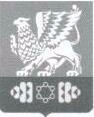 Контрольно-счетная палата городского округа муниципального образования «город Саянск»Заключение  № 01-02-10на  проект решения Думы городского округа муниципального образования «город Саянск» «О местном бюджете на 2016 год»  1 декабря  2015г.                                                                                                   г. СаянскЗаключение на  проект решения Думы городского округа муниципального образования «город Саянск» «О местном  бюджете на 2016год» (далее – Заключение)  составлено Контрольно-счетной палатой городского округа муниципального образования «город Саянск» в соответствии с требованиями статьи  157 Бюджетного кодекса Российской Федерации, пункта 4 статьи 15 Положения о бюджетном процессе в городском округе муниципальном образовании «город Саянск», утвержденного решением Думы городского округа муниципального образования «город Саянск» от 30.10.2013г. №61-67-13-70 (далее - Положение о бюджетном процессе), с учетом норм и положений: проекта Федерального закона «О федеральном бюджете на 2016год», проекта Закона Иркутской области «Об областном бюджете на 2016год»,  Положения о Контрольно-счетной палате городского округа муниципального образования «город Саянск», утвержденного решением Думы городского округа муниципального образования «город Саянск» от 31.10.2011г. №51-67-11-77, Стандарта внешнего муниципального финансового контроля «Порядок осуществления предварительного контроля формирования проекта местного бюджета на очередной финансовый год и на плановый период», утвержденного Коллегией Контрольно-счетной палаты городского округа муниципального образования «город Саянск» (протокол от 24.05.2012г. № 15) и на основании  поручения председателя Думы городского округа  от 17.11.2015г.  №63-33-15-188.  При подготовке Заключения Контрольно-счетная палата городского округа муниципального образования «город Саянск» (далее  – Контрольно-счетная палата) учитывала необходимость реализации положений Послания Президента Российской Федерации Федеральному Собранию от 04.12.2014года (в части бюджетной политики), нормативных правовых актов Российской Федерации, Иркутской области и муниципального образования «город Саянск».Проект решения Думы городского округа «О местном  бюджете на 2016год» (далее – Проект) был направлен мэром городского округа  письмом от 12.11.2015г. №101-28-4240-15 в Думу городского округа в сроки, установленные Бюджетным кодексом РФ. Документы и материалы к Проекту представлены  в Думу городского округа в соответствии со статьей 14 Положения о бюджетном процессе,  в полном объеме. Запрашиваемая Контрольно-счетной палатой информация  о расчетах к Проекту, муниципальными учреждениями была представлена своевременно.Заключение утверждено Коллегией Контрольно-счетной палаты (протокол от 30 ноября 2015 года №11).1.Параметры прогноза исходных макроэкономических показателей для составления  Проекта  местного бюджета на 2016 год, бюджетная и налоговая политика муниципального образования «город Саянск» на 2016год на плановый период 2017 и 2018 годов.Федеральным  законом  от  30.09.2015  № 273-ФЗ «Об  особенностях составления  и  утверждения  проектов  бюджетов  бюджетной  системы Российской  Федерации  на  2016  год,  о  внесении  изменений  в  отдельные законодательные акты Российской Федерации и признании утратившей силу статьи  3  Федерального  закона  «О  приостановлении  действия  отдельных положений Бюджетного кодекса Российской Федерации» действие положений Бюджетного  кодекса  Российской  Федерации  о  составлении  и  утверждении проектов бюджетов на плановый период приостановлено до 01.01.2016г. Решением Думы городского округа от 29.10.2015г. № 61-67-15-78 «Об особенностях составления и утверждения местного бюджета на 2016 год» Администрации городского округа предоставлено право составлять Проект местного бюджета на однолетний период (2016 год).Согласно ст. 169 Бюджетного кодекса РФ, ст.4 Положения о бюджетном процессе Проект бюджета должен составляться на основе прогноза социально-экономического развития муниципального образования в целях финансового обеспечения расходных обязательств.Прогноз социально-экономического развития  муниципального образования «город Саянск» на 2016 год и на плановый период 2017 и 2018 годов (далее Прогноз социально-экономического развития) утвержден постановлением МКУ «Администрация городского округа муниципального образования «город Саянск» (далее – Администрация городского округа) от 16.11.2015г. №110-37-1143-15. Необходимо отметить, что при формировании проекта закона о федеральном бюджете на 2016 год макроэкономические условия разработки прогноза социально-экономического развития Российской Федерации на 2016 год и на плановый период 2017 и 2018 годов характеризовались низкой динамикой экономического развития, а в ряде сфер деятельности замедлением или падением темпов экономического роста, повышенным уровнем инфляции, увеличением просроченной задолженности по заработной плате, существенным ослаблением курса национальной валюты по отношению к доллару США и евро. Прогноз социально-экономического развития РФ был разработан в составе трех вариантов: базовый, целевой и консервативный. При разработке проекта федерального бюджета на 2016 год Правительством РФ в качестве основного принят базовый вариант прогноза. В соответствии с материалами данного прогноза базовый вариант характеризует основные макроэкономические параметры развития экономики «в условиях сохранения консервативных тенденций изменения внешних факторов и консервативной бюджетной политики, в том числе в части социальных обязательств государства». При формировании проекта закона Иркутской области «Об областном  бюджете на 2016 год» прогноз социально-экономического развития Иркутской области был представлен в двух вариантах. В соответствии с пояснительной запиской к прогнозу социально-экономического развития для разработки параметров областного бюджета на 2016 год выбран первый вариант, который исходит из менее благоприятного развития условий функционирования экономики и социальной сферы, сохранения рисков невысокого инвестиционного спроса, слабого роста потребительской активности, низкой конкурентоспособности по отношению к импорту. Администрацией городского округа, согласно пояснительной записке к Прогнозу социально-экономического развития, Прогноз разрабатывался «в двух вариантах:-первый вариант Прогноза является умеренным  и исходит из менее благоприятного развития внешних и внутренних условий функционирования экономики и социальной сферы;-второй вариант Прогноза базируется на предположении о более позитивной конъюнктуре рынка энергоносителей и частичной отмене экономических санкций с 2016 года. За основу для планирования принят первый вариант прогноза на 2016 год».Основные факторы и условия социально-экономического развития двух вариантов в представленном Прогнозе не раскрыты. В пояснительной записке к Прогнозу социально-экономического развития отражено, что «основными внешними факторами, оказывающими влияние на темпы развития экономики городского округа, являются сохранение темпов инфляции на уровне показателей по Российской Федерации: в 2015г. – 115,7%, в 2016г. – 107%, в 2017г. – 106,5%, в 2018г. – 105,5%».На момент предоставления Проекта в Думу городского округа показатели Прогноза социально-экономического развития, утвержденные  постановлением Администрации городского округа, с  Министерством экономического развития, труда, науки и высшей школы  Иркутской области согласованны не были. Основной показатель, по которому имеются существенные расхождения – фонд оплаты труда на 2016 год, который по данным Министерства экономического развития, труда, науки и высшей школы  Иркутской области, выше фонда оплаты труда, прогнозируемого муниципальным образованием на 20,2%. Показатели Прогноза социально-экономического развития муниципального образования «город Саянск» приведены в таблице № 1.Таблица № 1В 2016 году объём реализации продукции прогнозируется в объеме 25014,9 млн.руб., что на 2582,6млн.руб., или на 11,5% выше оценки 2015 года. Темп роста объема реализации продукции в 2016 году в реальном выражении (с учетом прогноза уровня инфляции 107%) ожидается 104,2% к оценке 2015года.Анализ основных экономических показателей по отдельным предприятиям муниципального образования «город Саянск» приведен в таблице № 2. Таблица № 2Необходимо отметить, что в Прогнозе на 2016 год темп роста объема реализации продукции в муниципальном образовании значительно выше, чем в целом по Иркутской области и в Российской Федерации. Показатели изменения объемов реализации продукции (работ, услуг), представлены в таблице № 3.Таблица № 3В 2016году получение прибыли прибыльно работающими предприятиями города ожидается всего в сумме 1877,4млн.руб., в том числе: АО «Саянскхимпласт» - 1167 млн.руб., ООО «Саянский бройлер» - 198 млн.руб., ООО «Московский тракт» - 195,3 млн.руб., ООО ПК «МДФ» - 170,6 млн.руб., ЗАО «Саянскгазобетон» - 78 млн.руб. В представленном Прогнозе  социально-экономического развития  численность постоянного населения муниципального образования в 2016 году и в плановом периоде 2017-2018 годов прогнозируется со снижением:-оценка 2015 года – 38,6 тыс.чел.;-прогноз на 2016 год – 38,3 тыс.чел.;-прогноз на 2017 год – 38,0 тыс.чел.;-прогноз на 2018 год – 37,7 тыс.чел. Уровень  регистрируемой безработицы к трудоспособному населению прогнозируется в 2016-2018 годах  в размере 1,5 %.Одним из показателей, характеризующим уровень жизни населения является размер среднемесячной заработной платы работников. Так, среднемесячная начисленная заработная плата за 2014 год в МО «город Саянск» составляла 27,5тыс.руб., в 2015 году ожидаемый размер среднемесячной заработной платы снизится на 3,6% и составит 26,5тыс.руб. Средняя заработная плата в месяц работников предприятий и учреждений  города прогнозируется  в 2016 году в размере – 27,6тыс.руб. (или на 3,9% выше оценки 2015 года). Прогнозируемый размер  средней заработной платы в месяц работников предприятий и учреждений  города  в 2016 году составит:-в Ново-Зиминской  ТЭЦ филиала ПАО «Иркутскэнерго» – 53,7тыс.руб.;-в ФКУ «ОИК-8» – 47,5тыс.руб.;-в ООО ПК «МДФ» – 36,8тыс.руб.;-в АО «Саянскхимпласт» – 34,9тыс.руб.;-в ООО «Московский тракт» – 33,7тыс.руб.;-в ЗАО «Саянскгазобетон» – 33,1тыс.руб.;-в ГУЭП «Облкоммунэнерго Саянские электрические сети» – 31,7тыс.руб.;-в МУП «Саянское теплоэнергетическое предприятие» – 31,2тыс.руб.;-в МУП «Водоканал-Сервис» – 28,7тыс.руб.;-в ООО «Саянский бройлер» – 27,3тыс.руб.;-в ЗАО «Восток – Центр» – 23,7тыс.руб.;-в учреждениях бюджетной сферы – 22,9тыс.руб.;-в малых и средних предприятиях торговли МО «город Саянск» – 13,7тыс.руб.В Прогнозе социально-экономического развития объемы инвестиций в основной капитал по муниципальному образованию  «город Саянск» прогнозируются в  2016 году в сумме 2525,4 млн.руб. (или 87,7 % к оценке 2015 года), в 2017 году в сумме – 1002,7 млн.руб. (или 39,7 % к объему 2016 года), в 2018 году в сумме – 402,4 млн.руб. (или 40,1 % к объему 2017 года). Согласно Прогнозу  социально-экономического развития города, основные направления инвестиционной деятельности, реализуемые в 2016 году Администрацией городского округа, предусматривают инвестиции на общую сумму 180,7 млн.руб., в том числе: -на капитальный ремонт детского сада № 10 – 86,8 млн.руб.; -на капитальный ремонт магистральных водоводов на участке от река «Ока» до с. «Буринские дачи» – 12,6 млн.руб.;-на капитальный ремонт автомобильных дорог общего пользования – 39 млн.руб.;-на строительство полигона твердых бытовых отходов – 11,5 млн.руб.;-на капитальный ремонт канализационного коллектора «Северный» – 30,8 млн.руб.Необходимо отметить, что в представленном Проекте местного бюджета на 2016 год инвестиции в расходной части бюджета не предусмотрены.В Прогнозе социально-экономического развития отражены показатели доходного потенциала территории, которые значительно отличаются от прогнозируемых показателей доходов местного бюджета, отраженных в Проекте. Информация о расхождениях приведена в таблице № 4.Таблица № 4 (тыс.руб.)  Расхождение в плановых показателях по доходам местного бюджета на 2016 год, между показателями Прогноза социально-экономического развития и Проекта местного бюджета достигает до 80%.Основные направления бюджетной и налоговой политики муниципального образования «город Саянск» на 2016 и на плановый период 2017 и 2018 годов утверждены постановлением Администрации городского округа от 08.10.2015 года №110-37-932-15.Надежность показателей   Прогноза социально-экономического развития является важнейшей составляющей соблюдения принципа достоверности бюджета, определенного ст. 37 Бюджетного кодекса РФ. Анализ Прогноза социально-экономического развития показал, что остается актуальной проблема отсутствия взаимосвязи показателей Прогноза социально-экономического развития с показателями Проекта бюджета. 2. Общая характеристика параметров местного бюджета на 2016 год, отраженных в Проекте.Основные характеристики местного бюджета, предусмотренные Проектом, включают показатели только на очередной финансовый год.В соответствии с пунктом 1 Проекта решения Думы городского округа, предлагается утвердить  следующие основные характеристики местного бюджета на 2016год:-прогнозируемый общий объем доходов в сумме 737083тыс.руб.;-общий объем расходов в сумме 769445тыс.руб.;-размер  дефицита  в сумме 32362тыс.руб. или 10% утвержденного общего годового объема доходов местного бюджета без учета утвержденного объема безвозмездных поступлений и (или) поступлений налоговых доходов по дополнительным нормативам отчислений.Показатели  Проекта соответствуют установленным Бюджетным кодексом РФ принципам сбалансированности бюджета (ст.33  БК РФ) и общего (совокупного) покрытия расходов бюджетов (ст.35 БК РФ).Отношение дефицита бюджета, предусмотренного Проектом на 2016 год, к годовому объему доходов (без учета безвозмездных поступлений) составляет 10%, соответственно объем дефицита бюджета (32362 тыс. рублей), соответствует ограничениям, установленным п.3 ст.92.1 Бюджетного кодекса  РФ (не более 10%).	Основные характеристики местного бюджета в 2013-2016г.г. приведены в таблице № 5.Таблица № 5 (тыс.руб.)Динамика снижения планируемых параметров местного бюджета в 2016 году  к оценке ожидаемого исполнения 2015 года приведена в таблице № 6.Таблица № 6 (тыс.руб.)Предлагаемые к утверждению параметры местного бюджета на 2016 год по сравнению с ожидаемой оценкой исполнения бюджета в 2015 году сокращаются, в том числе: -по доходам на 75549тыс.руб. или на 9,3%; -по расходам на 51849тыс.руб. или на 6,3%. Планируемый объем дефицита местного бюджета на 2016 год выше ожидаемой оценки исполнения бюджета на 23700тыс.руб. или в 3,7раза.Анализ прогнозируемых параметров местного бюджета в 2014-2016 годах показал, что плановые показатели, утвержденные решением Думы городского округа в начале года, как по доходам, так  и по расходам отличаются от плановых показателей в последней редакции решения Думы городского округа о бюджете, а также от их фактического исполнения. Информация приведена в таблице № 7.Таблица № 7 (тыс.руб.)*Оценка  ожидаемого исполнения бюджета за 2015г., подготовленная Управлением по финансам.В 2014 году отклонение факта от плана в первоначальной редакции: - по доходам местного бюджета составило 12,9% (86537тыс.руб.);-по расходам местного бюджета  составило 15,9% (111501тыс.руб.);-дефицит  бюджета был увеличен на 24964тыс.руб. или на 87,4%.В 2015 году отклонение ожидаемого  факта  от плана в первоначальной редакции: -по доходам местного бюджета составило 13,0 % (93288тыс.руб.);-по расходам местного бюджета  составило 9,6% (71654тыс.руб.);-ожидается исполнение местного бюджета со снижением первоначально принятого дефицита на 21634тыс.руб. или на 71,4% Сопоставив прогнозируемые первоначальные параметры местного бюджета в  2014-2015годах с параметрами местного бюджета, утвержденными в последней редакции решениями Думы городского округа о бюджете, с фактическим исполнением местного бюджета в 2014 году и ожидаемой оценкой исполнения местного бюджета в 2015году, можно сделать вывод, что сохраняется возможность  последующей неоднократной корректировки параметров местного бюджета  в течение 2016 года в сторону увеличения.3. Доходы местного бюджета.Доходы местного  бюджета  на 2016 год сформированы на основе бюджетного законодательства и законодательства о налогах и сборах Российской Федерации, нормативных правовых актов Иркутской области и муниципальных правовых актов муниципального образования «город Саянск», данных главных администраторов доходов местного бюджета.Бюджетные назначения по доходам местного бюджета на 2014-2016 годы представлены в таблице № 8.Таблица № 8(тыс.руб.) В структуре прогнозируемых доходов местного бюджета на 2016 год объем ожидаемых межбюджетных трансфертов из областного бюджета составит 56,1%, что свидетельствует о высокой зависимости местного бюджета от безвозмездных поступлений от других бюджетов бюджетной системы РФ. Структура доходной части местного бюджета 2014-2015годов и на плановый период 2016года приведена в таблице № 9.Таблица № 9(тыс.руб.)Как видно из таблицы № 9 доля налоговых и неналоговых доходов в общих доходах местного бюджета в Проекте на 2016 год по отношению к 2015 году увеличивается (с 35,6% до 43,9%), доля безвозмездных поступлений снижается (с 64,4% до 56,1%). Данная тенденция характерна только в период формирования Проекта местного бюджета. В процессе  исполнения   местного бюджета, как показывает практика последних трех лет, доля налоговых доходов местного бюджета сокращается, доля безвозмездных поступлений наоборот увеличивается  и по результатам финансового года  всегда выше 60%.В соответствии с представленным Проектом, прогнозируемый объем доходов местного бюджета в 2016 году (Приложение №1 к решению Проекта)  (737083 тыс.руб.), по сравнению с ожидаемой оценкой 2015 года (812632 тыс.руб.) уменьшается в номинальном выражении на 9,3%, в реальном выражении (с учетом прогноза уровня инфляции 107%) – на 15,2%.Объем  налоговых и неналоговых доходов местного бюджета на 2016 год составит 323754тыс.руб. и по сравнению с ожидаемой оценкой 2015 года (289562 тыс.руб.) увеличится в номинальном выражении на 11,8%, в реальном выражении – на 4,5%.Динамика налоговых и неналоговых доходов местного бюджета в 2014-2016 годах приведена в таблице № 10.Таблица № 10(тыс.руб.)	Основную долю доходов  в  налоговых и неналоговых доходах местного бюджета будут составлять: -доходы от налога на доходы физических лиц в 2015 году – 52,5%, в 2016 году – 48,6%;-доходы от налогов на совокупный доход в 2015 году – 7,8%, в 2016 году – 7,4%;-доходы от налогов на имущество в 2015 году – 17,1%, в 2016 году – 13,4%; -доходы от использования имущества, находящегося в муниципальной собственности в 2015 году – 5,4%, в 2016 году – 4,9%;-доходы от оказания платных услуг (работ) и компенсации затрат государства в 2015 году – 8,4%, в 2016 году – 18,3%.Налоговые доходыНалог на доходы физических лиц (Код БК 1 01 02000 01 0000 110) предусмотрен Проектом в 2016 году в сумме 157366тыс.руб., что выше ожидаемой оценки 2015года (151985 тыс.руб.) на 5381тыс.руб., или на 3,5%. Согласно пояснительной записке к Проекту прогнозные объемы поступлений на 2016 год в виде налога на доходы физических лиц определены на основе ожидаемого исполнения местного бюджета за 2015 год по данному налогу в сумме 151985тыс.руб. и с учетом  роста фонда заработной платы в 2016 году на 3,5%.Норматив отчислений в местный бюджет по налогу на доходы физических лиц будет составлять 26,5%.Налоги на товары (работы, услуги), реализуемые на территории Российской Федерации  (Код БК 1 03 00000 00 0000 000) прогнозируются в доходах местного бюджета на 2016 год в сумме 3056тыс.руб., что составляет 107,4% от оценки ожидаемого исполнения местного бюджета за 2015 год (2845тыс.руб.). По данному виду доходов прогнозируются доходы от акцизов на автомобильный и прямогонный бензин, дизельное топливо, моторные масла для дизельных и (или) карбюраторных (инжекторных) двигателей, подлежащие распределению между бюджетами субъектов РФ и местными бюджетами с учетом установленных дифференцированных нормативов отчислений в местные бюджеты.Для муниципального образования «город Саянск», в соответствии с п.  4  ст.3, согласно приложению №2 проекта Закона Иркутской области «Об областном бюджете на 2016 год», установлен дифференцированный норматив отчислений в местный бюджет от акцизов на автомобильный и прямогонный бензин, дизельное топливо, моторные масла для дизельных и (или) карбюраторных (инжекторных) двигателей, производимые на территории Российской Федерации, в размере 0,052% от доходов, подлежащих зачислению в областной бюджет.В соответствии с решением Думы городского округа от 28.02.2012года №51-67-12-11 (в ред. от 30.10.2013г. №61-67-13-67) «О создании муниципального дорожного фонда в городском округе муниципального образования «город Саянск» доходы от акцизов на нефтепродукты, зачисляемые в местный бюджет, будут направляться в муниципальный дорожный фонд.Налоги на совокупный доход (Код БК 1 05 00000 00 0000 000) предусматриваются Проектом на 2016 год в сумме 23995 тыс.руб., что выше ожидаемой оценки 2015 года (22555тыс.руб.) на 1440 тыс.руб. или на 6,4%. В объем налогов на  совокупный доход включены следующие виды налогов:-единый налог на вмененный доход для отдельных видов деятельности. Поступление по данному виду налога прогнозируется в 2016 году в сумме 22370 тыс.руб. В соответствии со статьёй 61.2 Бюджетного кодекса РФ данный налог зачисляется в местный бюджет по нормативу 100%;-налог, взимаемый в связи с применением патентной системы налогообложения, зачисляемый в бюджеты городских округов. Поступление по данному виду налога прогнозируется в 2016 году в сумме 145тыс.руб. В соответствии со статьей 61.2 Бюджетного кодекса РФ данный налог зачисляется в местный бюджет по нормативу 100%; -единый сельскохозяйственный налог. Поступление по данному виду налога прогнозируется в 2016 году в сумме 1480тыс.руб. В соответствии со статьей 61.2 Бюджетного кодекса РФ данный налог зачисляется в местный бюджет по нормативу 100%.Налог на имущество физических лиц (Код БК 1 06 01000 00 0000 110) прогнозируется в доходах местного бюджета на 2016 год в сумме 20542тыс.руб. или на 596тыс.руб. (на 3%) выше ожидаемой оценки 2015года (19946 тыс.руб.). Налог на имущество физических лиц в соответствии со статьёй 61.2 Бюджетного кодекса РФ является местным налогом и зачисляется в местный бюджет по нормативу 100%.По данным налоговой инспекции недоимка по налогу на имущество физических лиц по состоянию на 01.11.2015г. составила 16092,4 тыс.руб., что является потенциальным резервом пополнения доходной части местного бюджета в 2016 году как минимум в сумме 10000 тыс.руб. Земельный налог  (Код БК  1 06 06000 00 0000 110) прогнозируется в доходах местного бюджета на 2016 год в сумме 23000тыс.руб., что ниже ожидаемой оценки 2015года (29427 тыс.руб.) на 6427тыс.руб. или на 21,8%. В пояснительной записке к Проекту, значительное снижение прогнозных объемов поступлений по данному виду налога объясняется предполагаемой переоценкой кадастровой стоимости земельных участков, собственником которых является ОАО «Саянскхимпласт». Земельный налог в соответствии со статьёй 61.2 Бюджетного кодекса РФ является местным налогом и зачисляется в местный бюджет по нормативу 100%.По данным налоговой инспекции недоимка по земельному налогу по состоянию на 01.11.2015г. составила 1795 тыс.руб., что является потенциальным резервом пополнения доходной части местного бюджета в 2016 году как минимум в сумме 1000 тыс.руб. Государственная пошлина (Код БК 1 08 00000 00 0000 000) предусматриваются Проектом на 2016 год в сумме 8900тыс.руб. или 104,7% к ожидаемому исполнению местного бюджета за 2015г. (8500 тыс.руб.). На основании положения главы 25.3 «Государственная пошлина» Налогового кодекса Российской Федерации и в соответствии со статьями 61.1, 61.2 Бюджетного кодекса Российской Федерации в местный бюджет в полном объеме зачисляется государственная пошлина:-по делам, рассматриваемым судами общей юрисдикции, мировыми судьями;-за государственную регистрацию, а также за совершение прочих значимых действий;-за выдачу разрешения на установку рекламной конструкции;-за совершение действий, связанных с лицензированием;-за выдачу специального разрешения на движение по автомобильным дорогам транспортных средств, осуществляющих перевозки опасных, тяжеловесных и (или) крупногабаритных грузов.Анализ прогнозируемых поступлений налоговых доходов в 2016 году показал, что их объем запланирован на уровне объемов ожидаемых поступлений в 2015 году, темп роста составит всего 0,7%.Неналоговые доходыДоходы от использования имущества, находящегося в муниципальной собственности (Код БК 1 11 00000 00 0000 000) прогнозируются в доходах местного бюджета на 2016 год в сумме 15905тыс.руб. или на 211тыс.руб. (1,3%) выше ожидаемой оценки 2015 года (15694 тыс.руб.).Доходы от использования имущества, находящегося в муниципальной собственности, в соответствии со статьёй 62 Бюджетного кодекса РФ являются неналоговыми доходами местного бюджета и зачисляются в местный бюджет по нормативу 100%. В объем неналоговых доходов включены следующие виды доходов: 1) доходы,  получаемые в виде арендной платы за земельные участки государственная собственность на которые не разграничена и которые расположены в границах городских округов, а также средства от продажи права на заключение договоров аренды указанных земельных участков (Код БК 1 11 05012 04 0000 120), которые  предусмотрены в  Проекте  на 2016год в сумме 9253тыс. руб. или на 2,8% выше  ожидаемой оценки исполнения местного бюджета за 2015год (8997 тыс.руб.); 2)доходы,  получаемые в виде арендной платы,  а также средства от продажи права на заключение договоров аренды за земли находящиеся в собственности городских округов (Код БК 1 11 05024 04 0000 120), предусматриваются Проектом на 2016 год в сумме 1326тыс.руб. или 141,8% к ожидаемому исполнению местного бюджета за 2015г. (935тыс.руб.);3)доходы от сдачи в аренду имущества, находящегося в оперативном управлении органов муниципального образования, за исключением имущества муниципальных бюджетных и автономных учреждений   (Код БК 1 11 05034 04 0000 120) предусмотрены в  Проекте на 2016 год в сумме 2751тыс.руб. или на 386тыс.руб. (на 12,3%) ниже ожидаемой оценки 2015года (3137 тыс.руб.).Необходимо отметить, что в 2015 году 20 муниципальных учреждений поменяли тип с бюджетного на казенное. В этой связи доходы, получаемые в виде арендной платы за передачу в возмездное пользование муниципального имущества казенных учреждений, относятся к доходам местного бюджета от использования имущества находящегося в муниципальной собственности (ст.42 БК РФ). По данным Управления по финансам в 2016 году доходы от аренды имущества казенных учреждений составят 750 тыс.руб. Данные доходы, разработчиками Проекта включены в доходы отраженные по КБК 1 13 00000 00 0000 000 «Доходы от оказания платных услуг (работ) и компенсации затрат государства», тогда как их следует отразить по КБК 1 11 05034 04 0000 120; 4)Доходы от перечисления части прибыли, остающейся после уплаты налогов и иных обязательных платежей,  муниципальных унитарных предприятий (Код БК 1 11 07014 04 0000 120) предусматриваются Проектом на 2016 год в сумме 1135тыс.руб. или 106,3% к ожидаемому исполнению местного бюджета за 2015г. (1068тыс.руб.).  Поступление данного вида доходов планируется в 2016 году от следующих муниципальных унитарных предприятий:-МУП «Саянское теплоэнергетическое предприятие» - 62тыс.руб. (5% части прибыли);-МУП «Водоканал-Сервис» - 6тыс.руб. (5% части прибыли);-СМУП «Рыночный комплекс» - 1017тыс.руб. (95% части прибыли);-МУП «Аптека №243» - 50тыс.руб. (95% части прибыли).Информация о поступивших доходах от перечисления части прибыли, остающейся после уплаты налогов и иных обязательных платежей,  муниципальных унитарных предприятий в  период 2013-2015годах  и прогнозируемых в 2016 году, приведена в таблице № 11.Таблица № 11(тыс.руб.)Как видно из таблицы фактическое поступление доходов местного бюджета от перечислений части прибыли, остающейся после уплаты налогов и иных обязательных платежей,  муниципальных унитарных предприятий за последние три года снижается; 5)Прочие поступления от использования имущества, находящегося в собственности городских округов (за исключением имущества бюджетных и автономных учреждений, а также имущества муниципальных бюджетных и автономных учреждений, а также имущества муниципальных унитарных предприятий, в том числе казенных)  (Код БК 1 11 09044 04 0000 120)  предусмотрены в Проекте на 2016 год в сумме 1440тыс.руб. или на 117тыс.руб. (на 7,5%) ниже ожидаемой оценки 2015 года (1557 тыс.руб.).Данные платежи поступают в виде платы за пользование жилыми помещениями, находящимися в муниципальном жилищном фонде (плата за наём), нанимателями жилых помещений по договорам социального найма, договорам найма жилых помещений. Основным фактором снижения прогнозируемых объемов поступлений в местный бюджет по данному виду доходов в 2016 году является снижение объемов площадей муниципального жилого фонда в связи с его приватизацией. Доходы от реализации иного имущества, находящегося в  собственности городских округов (Код БК 1 14 02043 04 0000 410) предусматриваются Проектом на 2016 год в сумме 4000тыс.руб. или 66,6% к ожидаемому исполнению местного бюджета за 2015г. (6000тыс.руб.). Главным администратором данного вида доходов местного бюджета является Комитет по управлению имуществом. План приватизации муниципального имущества муниципального образования «город Саянск» утвержден решением Думы городского округа от 27.08.2015г. №61-67-15-56 «Об утверждении прогнозного плана приватизации муниципального имущества муниципального образования «город Саянск» на 2016-2018 годы». В план приватизации муниципального имущества на 2016 год включены следующие объекты:-5 объектов, расположенных  в  Промышленно-коммунальной  зоне г.Саянска;-нежилое помещение, находящееся на 1 этаже жилого дома, общей площадью 132,1кв.м. расположенное по адресу: г.Саянск, м-он Молодежный, дом 1;-нежилое помещение, находящееся на 1 этаже жилого дома, общей площадью 197,8кв.м. расположенное по адресу: г.Саянск, м-он Молодежный, дом 3;-одноэтажное кирпичное здание с подвалом общей площадью 368,1кв.м. с земельным участком, расположенное по адресу: г.Саянск, м-он Олимпийский, дом 20а.Доходы от продажи земельных участков, государственная собственность на которые не разграничена и которые расположены в границах городских округов  (Код БК 1 14 06012 04 0000 430)  предусмотрены в Проекте на 2016 год в сумме 400тыс.руб. или на 1613тыс.руб. (80,1%) ниже ожидаемой оценки 2015года.Значительное снижение прогнозируемых объемов поступлений в местный бюджет по данному виду доходов в 2016 году, согласно Пояснительной записке к Проекту, обусловлено недостаточным количеством сформированных земельных участков.  Платежи при пользовании  природными ресурсами (Код БК 1 12 00000 00 0000 000) предусматриваются Проектом на 2016 год в сумме 4150тыс.руб. или 125,8% к ожидаемому исполнению местного бюджета за 2015г. (3300тыс.руб.).Прогноз составлен с учетом изменения норматива отчислений в местный бюджет по данному виду дохода с 40% до 55%.	В 2016 году  из общего объема прогнозируемых доходов ожидаются следующие поступления: -плата за выбросы загрязняющих веществ в атмосферный воздух стационарными объектами – 1639тыс.руб.;-плата за выбросы загрязняющих веществ в атмосферный воздух передвижными объектами – 66тыс.руб.;-плата за сбросы загрязняющих веществ в водные объекты – 428тыс.руб.; -плата за размещение отходов производства и потребления – 2015тыс.руб.;-плата за иные виды негативного воздействия на окружающую среду – 2тыс.руб. Штрафы, санкции, возмещение ущерба (Код БК 1 16 00000 00 0000 000)  предусмотрены в Проекте на 2016 год в сумме 2530тыс.руб. или на 132тыс.руб. (5,5%) выше прогнозных поступлений  2015 года (2398 тыс.руб.). Доходы от оказания платных услуг (работ) и компенсации затрат государства (Код КБК 1 13 00000 00 0000 000) предусмотрены в Проекте на 2016 год в сумме 59210тыс.руб. или на 34986тыс.руб. (144,4%) выше прогнозных поступлений  2015 года (24224 тыс.руб.). Данные доходы в полном объеме отражены в Проекте по КБК 1 13 01994 04 0000 130 «Прочие доходы от оказания платных услуг (работ)  получателями средств бюджетов городских округов».  В связи с изменением типа 20 муниципальных бюджетных учреждений на казенные учреждения, доходы от оказания платных услуг поступают в местный бюджет. В этой связи прогнозируется значительное увеличение объемов поступлений в местный бюджет по данному виду доходов по сравнению с 2015 годом.Информация по прогнозным поступлениям доходов от оказания платных услуг в 2016 году в разрезе администраторов доходов местного бюджета приведена в таблице №12.Таблица №12 (тыс.руб.)Как видно из таблицы, основной объем прогнозируемых доходов от оказания платных услуг (96%) приходится на администратора доходов – Управление образования.Согласно Указаниям о порядке применения бюджетной классификации, утвержденными приказом Министерства финансов РФ от 01.07.2013 года № 65н, средства, поступившие от арендаторов в счет возмещения коммунальных расходов, потребляемых арендаторами, следует отражать по виду доходов 1 13 02064 04 0000 130 «Доходы, поступающие в порядке возмещения расходов, понесенных в связи с эксплуатацией имущества городских округов». В этой связи, в Приложении №1к Проекту решения необходимо по данным доходам произвести детализацию. Прочие неналоговые доходы (Код БК 1 17 00000 00 0000 000) предусматриваются Проектом на 2016 год в сумме 700тыс.руб. или 103,7% к ожидаемому исполнению местного бюджета за 2015г. (675тыс.руб.).Поступление данного вида доходов планируется за счет проведения претензионной работы с поставщиками и подрядчиками при неисполнении условий договоров и муниципальных контрактов на оказание услуг и поставку материалов для муниципальных нужд.  Анализ прогнозируемых в 2016 году неналоговых доходов, показал, что существенное увеличение объема их поступлений (на 60% больше оценки 2015 года) произошло за счет увеличения доходов от платных услуг, оказываемых муниципальными казенными учреждениями. Без учета доходов  от платных услуг, объем поступлений других неналоговых доходов в целом прогнозируется в 2016 году со снижением на 8% к оценке 2015 года. Безвозмездные поступленияБезвозмездные поступления (Код БК 2 00 00000 00 0000 000) предусматриваются Проектом на 2016 год в сумме 413164тыс.руб. или 79% к ожидаемому исполнению местного бюджета за 2015г. (523070тыс.руб.).. Бюджетные назначения по безвозмездным поступлениям от других бюджетов бюджетной системы РФ и прочие безвозмездные поступления, прогнозируемые на 2016 год, приведены в таблице № 13. Таблица № 13 (тыс.руб.)В общем объеме безвозмездных поступлений  местного бюджета в 2016 году, планируемых в Проекте, удельный вес по видам безвозмездных поступлений составил: субсидии бюджетам бюджетной системы РФ – 3,98%, субвенции бюджетам субъектов РФ и муниципальным образованиям – 95,97%, иные межбюджетные трансферты – 0,002%, прочие безвозмездные поступления – 0,04%.    Информация в разрезе безвозмездных поступлений в период 2014 – 2016 годов представлена в таблице № 14.    Таблица № 14 (тыс.руб.) Прогнозируемое снижение безвозмездных поступлений на 2016 год обусловлено тем, что в проекте областного бюджета прогнозируется снижение безвозмездных поступлений, обусловленное наличием нераспределенных среди субъектов РФ, в соответствии с проектом федерального бюджета на 2016 год, видов межбюджетных трансфертов. Таким образом, в 2016 году сохраняется возможность  последующей неоднократной корректировки объема безвозмездных поступлений из других бюджетов бюджетной системы Российской Федерации в местный бюджет в сторону увеличения.Доходы по прочим безвозмездным поступлениям в местный бюджет в Проекте на 2016 год запланированы в сумме 165тыс.руб. в форме получения спонсорской помощи. Согласно пояснительной записке к Проекту, поступление спонсорской помощи от юридических и физических лиц запланировано по двум главным администраторам доходов местного бюджета: по Управлению культуры – 70 тыс.руб., по Управлению образования – 95 тыс.руб. Данные поступления планируется направить на пополнение книжных фондов библиотек и на приобретение инвентаря и оборудования для детских дошкольных учреждений.По результатам анализа, проведенного Контрольно-счётной палатой, прогнозируемые поступления по налоговым и неналоговым доходам, предусмотренные в Проекте в сумме 323754 тыс.руб. могут быть увеличены на сумму 11000 тыс.руб., в том числе за счет увеличения плановых показателей поступлений по следующим налогам: на имущество физических лиц – 10000 тыс.руб., по земельному налогу – 1000 тыс.руб.4. Расходы  местного бюджета.При планировании расходов местного бюджета на 2016 год использовалась  Методика планирования бюджетных ассигнований местного бюджета на 2016 год и на плановый период 2017 и 2018 годов, утвержденная приказом Управления по финансам от 13.07.2015 г. №011-42-43. Формирование объемов и структуры расходов местного бюджета на 2016 год осуществлялось исходя из следующих основных подходов:  -расходы на выплату заработной платы планируются   в размере 100%. Индексация оплаты труда работников муниципальных учреждений и денежного содержания муниципальных служащих  в 2016 году не предусматривается;-расходы на приобретение продуктов питания, прохождение медосмотров, на мероприятия по проведению оздоровительной компании детей прогнозируются не ниже уровня 2015 года;-субсидии бюджетным и автономным учреждениям планируются  не выше 90%  оценки текущего финансового года;-расходы на коммунальные услуги определяются исходя из их фактического потребления в 2015 году с  учетом ежегодного снижения не мене 3%.Прогнозируемые расходы  местного  бюджета на 2016 год рассчитаны по программно-целевому принципу на основе 11 муниципальных  программ.  Объем программных расходов составит 663564 тыс. рублей или 86,2 % от общего объема расходов, предусмотренных Проектом. Объем непрограммных расходов составит 105881 тыс. рублей, или 13,8 % от общего объема расходов.Общий объем расходов, распределенных по муниципальным  программам и непрограммным направлениям деятельности на 2016 год составит  769445 тыс.руб.,  что ниже ожидаемой оценки  исполнения  местного бюджета  по расходам за 2015 год (821294тыс.руб.) на 51849тыс.руб. или на 6,3% в номинальном выражении. С учетом прогнозируемого уровня инфляции (107%) расходы  в реальном выражении снижаются на 102187тыс.руб. или на 12,4%.Анализ исполнения расходов в 2014 – 2015 годах по разделам и подразделам классификации расходов бюджетов и прогнозируемые расходы местного бюджета на 2016 год по разделам, подразделам классификации расходов бюджета в соответствии с Проектом, представлены в таблице №15.Таблица № 15(тыс.руб.)В 2016 году уменьшение бюджетных ассигнований предусматривается по всем 10 разделам классификации расходов бюджета. По сравнению с 2015 годом в 2016 году Проектом не предусматриваются бюджетные ассигнования по разделу 03 «Национальная безопасность и правоохранительная деятельность». Из 25 подразделов классификации расходов бюджетов, по которым Проектом предусмотрены бюджетные ассигнования на 2016 год, увеличение по сравнению с 2015 годом предусматривается по 3 подразделам: 0701 «Дошкольное образование» на 9,1%, 0804 «Другие вопросы в области культуры, кинематографии» на 0,2%, 1001 «Пенсионное обеспечение» на 14,5%. В 2016 году по сравнению с 2015 годом по 3 подразделам  0302 «Органы внутренних дел», 0502 «Коммунальное хозяйство» и 1004 «Охрана семьи и детства» бюджетные ассигнования Проектом не предусмотрены.В структуре прогнозируемых расходов  местного бюджета на 2016 год наибольший удельный вес занимают расходы по разделу «Образование» - 71,9%, по разделу «Общегосударственные расходы» - 8,7%, по разделу «Культура, кинематография» - 5,9%.Анализ расходов местного бюджета  в разрезе разделов функциональной классификации расходов  местного бюджета  отражен в таблице №16.Таблица №16 ( тыс.руб.) Как видно из таблицы приоритетным направлением расходования средств в 2016 году, также как и в текущем году, является социальная сфера, расходы на которую составят  85,4% от общего объема расходов местного бюджета.  Бюджетные ассигнования, предусмотренные Проектом на 2016год,  предлагается направить  8 главным распорядителям бюджетных средств. Распределение расходов местного бюджета в 2014 - 2015 годах и на 2016 год по главным распорядителям бюджетных средств, приведено в таблице № 17.Таблица № 17 (тыс.руб.)Ведомственной структурой расходов местного бюджета на 2016 год наибольшие объемы бюджетных ассигнований от общего объема прогнозируемых расходов местного бюджета установлены по Управлению образования – 67,2%, по Администрации городского округа – 19,9%.  Как видно из таблицы № 17 значительное  уменьшение бюджетных ассигнований в 2016 году по сравнению с 2015 годом (ред. от 18.09.2015г. №61-67-15-64) предусмотрено по двум главным распорядителям бюджетных средств:-по Комитету по архитектуре и градостроительству предусмотрено снижение на 49362тыс.руб. или на 87,1%. Основной причиной уменьшения  расходов является снижение бюджетных ассигнований на строительство, реконструкцию, капитальный ремонт, ремонт и содержание автомобильных дорог общего пользования местного значения (дорожный фонд) до 1000тыс.руб., тогда как, в 2015 году по данному ГРБС  были предусмотрены бюджетные ассигнования на строительство, реконструкцию, капитальный ремонт, ремонт и содержание автомобильных дорог общего пользования местного значения (дорожный фонд) в сумме 47355тыс.руб.;-по Комитету по управлению имуществом предусмотрено снижение на 15250тыс.руб. или на 64,5%. Основной причиной уменьшения  расходов является отсутствие бюджетных ассигнований  на приобретение жилых помещений для детей сирот и детей, оставшихся без попечения родителей, тогда как, в 2015 году по данному ГРБС были предусмотрены бюджетные ассигнования на исполнение судебных актов по обеспечению жилыми помещениями детей сирот и детей, оставшихся без попечения родителей в сумме 10164 тыс.руб.Распределение бюджетных ассигнований по группам видов расходов на 2016 год приведено в таблице № 18.Таблица № 18 (тыс.руб.)В связи со сменой типа учреждений (с бюджетного на казенное), подведомственных Управлению образования и Управлению культуры, в 2016 году по сравнению с 2015 годом увеличиваются бюджетные ассигнования по группе видов расходов  100 «Расходы на выплаты персоналу в целях обеспечения выполнения функций органами местного самоуправления, казенными учреждениями, органами управления государственными внебюджетными фондами» на 259654тыс.руб. или на 112 %, одновременно уменьшаются бюджетные ассигнования по группе видов расходов 600 «Предоставление субсидий бюджетным, автономным учреждениям и иным некоммерческим организациям» на 327113тыс.руб. или на 73,4%. Анализ расчетов, представленных Управлением по финансам к Проекту показал, что расходы, предусмотренные в  Проекте на 2016год ниже расчетных, как минимум на 104366тыс.руб. Информация о запланированных расходах в Проекте и расчетной потребности по экономическим статьям расходов отражена в таблице № 19.Таблица № 19 (тыс.руб.)  	Как видно из таблицы, в расходах местного бюджета на 2016 год в полном объеме предусмотрены бюджетные ассигнования на заработную плату, на обслуживание внутреннего долга, на пенсии, пособия. Из-за предельного размера дефицита местного бюджета (10%) расходы местного бюджета занижены на сумму 104366тыс.руб., в том числе:-по начислениям на выплаты по оплате труда на  26606тыс.руб. (в Проекте предусмотрена оплата ЕСН за счет средств местного бюджета, в среднем по всем казенным учреждениям, в объеме начисления  10  месяцев);-по оплате прочих услуг, оказанных муниципальным учреждениям  на 33013тыс.руб. (в Проекте предусмотрена оплата услуг в объеме потребления 6 месяцев)-на оплату услуг связи и коммунальных услуг, предоставляемых муниципальным учреждениям на  19722тыс.руб. (в Проекте предусмотрена оплата услуг  в объеме 7 месяцев);-на оплату услуг по содержанию имущества (в том числе зданий) на 8696тыс.руб. (в Проекте предусмотрена оплата услуг  в объеме  6 месяцев).Необходимо отметить, что в расходную часть местного бюджета включены не все расходы, необходимые для полноценного функционирования муниципальных учреждений и для поддержания жизнеобеспечения города в период 2016 года. Кроме того, по данным Управления по финансам по состоянию на 01.11.2015 года имеется просроченная кредиторская задолженность  в сумме 46030,8тыс.руб., в том числе: по коммунальным услугам казенных, бюджетных и автономных  учреждений в сумме 2587,7тыс.руб., по услугам по содержанию имущества казенных, бюджетных и автономных учреждений – 4563,6тыс.руб., по прочим работам и услугам – 16164,2тыс.руб., по оплате приобретенных основных средств – 13235,8 тыс.руб., по оплате приобретенных материальных запасов - 2695,4тыс.руб., по прочим оказанным услугам – 4009,4тыс.руб.Анализ расходов местного бюджета в разрезе разделов  Расходы по разделу 01 «Общегосударственные вопросы» на 2016 год предлагается утвердить в сумме 66651тыс.руб., что на 5129тыс.руб. меньше расходов 2015 года, утвержденных  решением Думы городского округа от 18.09.2015г. № 61-67-15-64 (71780тыс.руб.). Данные расходы  составляют 8,7% от общей суммы расходов местного бюджета на 2016 год.В рамках полномочий муниципального образования «город Саянск», расходы объединены по 7 подразделам, и включают расходы на обеспечение деятельности высшего должностного лица муниципального образования, на функционирование  представительного органа местного самоуправления, расходы на обеспечение соответствующих органов муниципальной власти, а также учреждений, обеспечивающих деятельность должностных лиц и органов. Расходы  местного бюджета в 2016 году по разделу 0100 «Общегосударственные вопросы» в соответствии с ведомственной структурой планируется осуществлять  5 главными распорядителями бюджетных средств (ГРБС), информация по которым приведена в таблице № 20.Таблица № 20 (тыс.руб.)Проектом  по разделу 01 «Общегосударственные вопросы» на 2016 год предусматриваются расходы на осуществление отдельных государственных полномочий и непрограммных расходов,  которые приведены в таблице № 21. Таблица № 21 (тыс.руб.)По подразделу 0102 «Функционирование высшего должностного лица муниципального образования»  в Проекте на  2016 год прогнозируются  расходы на обеспечение деятельности главы муниципального образования  в сумме  2088тыс.руб., что меньше  утвержденных расходов на 2015 год на 250тыс.руб. (10,7 %).По подразделу 0103 «Функционирование законодательных (представительных) органов  государственной власти и представительных органов муниципального образования»  в Проекте на  2016 год прогнозируются  расходы на содержание Думы городского округа в сумме 2878 тыс. руб., что меньше  утвержденных расходов на 2015 год на 247тыс.руб. (7,9 %).По подразделу 0104 «Функционирование местных администраций» »  в Проекте на  2016 год прогнозируются  расходы на функционирование Администрации городского округа в сумме 34852тыс.руб., что меньше  утвержденных расходов на 2015 год на 1468тыс.руб. (4,8 %).По подразделу 0105 «Судебная система» в Проекте на  2016 год прогнозируются  расходы на осуществление полномочий  связанных с составлением (изменением, дополнением) списков кандидатов в присяжные заседатели федеральных судов общей юрисдикции в сумме 17тыс.руб. В 2015 году по данному подразделу расходы предусмотрены не были.По подразделу 0106 «Обеспечение деятельности финансовых, налоговых и таможенных органов и органов финансового (финансово-бюджетного) надзора»  в Проекте на  2016 год прогнозируются  расходы в сумме 11405тыс.руб., в том числена обеспечение деятельности:-Управления по финансам в сумме 7955тыс.руб., что меньше  утвержденных расходов на 2015 год на 13тыс.руб. (0,2 %); -Контрольно-счетной палаты  в сумме 3450тыс.руб., что меньше  утвержденных расходов на 2015 год на 409тыс.руб. (10,6 %).По подразделу 0111 «Резервный фонд»  в Проекте на 2016 год прогнозируются расходы в сумме 300тыс.руб.По подразделу 0113 «Другие общегосударственные вопросы» в Проекте на  2016 год прогнозируются  расходы в сумме 15111тыс.руб., в том числе:-на функционирование Комитета по управлению имуществом администрации муниципального образования «город Саянск» в сумме 5594тыс.руб., что меньше  утвержденных расходов на 2015 год на 3295тыс.руб. (37,1 %);-на функционирование МКУ «Централизованная бухгалтерия» в сумме 6511тыс.руб., по отношению к 2015 году расходы увеличились  на 1137тыс.руб. (21,1%);-на осуществление государственных полномочий Администрацией городского округа в сумме 2586тыс.руб., по отношению к 2015 году расходы увеличились  на 13тыс.руб. (0,5%);-на реализацию мероприятий государственной программы Иркутской области «Управление государственными финансами Иркутской области» на 2015-2020 годы в сумме 420тыс.руб.Расходы по разделу 04 «Национальная экономика» на 2016 год предлагается утвердить в сумме 35098тыс.руб., что на 57860тыс.руб. меньше расходов 2015 года, утвержденных  решением Думы городского округа от 18.09.2015г. № 61-67-15-64 (92958тыс.руб.) Распределение бюджетных ассигнований по разделу «Национальная экономика» в разрезе классификации расходов бюджетов по подразделам представлено в таблице № 22. Таблица № 22 (тыс.руб.)В целом расходы местного бюджета по разделу 04 «Национальная экономика» в соответствии с ведомственной структурой в 2016 году будут осуществлять: -Администрация городского округа, по данному ГРБС прогнозируются расходы в сумме 27769тыс.руб. или 79,1% от общего объема средств предусмотренных по данному разделу;-Комитет по архитектуре и градостроительству администрации муниципального образования «город Саянск», по данному ГРБС прогнозируются расходы в сумме 7329тыс.руб. или 20,9% от общего объема средств предусмотренных по данному разделу.По подразделу 0401 «Общеэкономические вопросы» предусматриваются расходы на выполнение Администрацией городского округа государственных полномочий по регулированию тарифов на товары и услуги организаций коммунального комплекса и полномочий в сфере водоснабжения и водоотведения в сумме 226тыс.руб., которые финансируются из областного бюджета. По отношению к 2015 году расходы уменьшились  на 65тыс.руб. (22,3%).По подразделу 0405 «Сельское хозяйство и рыболовство» предусматриваются расходы на выполнение государственных полномочий в сфере обращения с безнадзорными собаками и кошками в Иркутской области Администрацией городского округа в сумме 604тыс.руб., которые финансируются из областного бюджета. По отношению к 2015 году расходы уменьшились  на 36тыс.руб. (5,6%).По подразделу 0409 «Дорожное хозяйство (дорожные фонды)» предусматриваются расходы в сумме 16936тыс.руб. на выполнение мероприятий муниципальной программы «Развитие, содержание дорожного хозяйства и благоустройство муниципального образования «город Саянск» на 2016-2020 годы». По отношению к 2015 году расходы дорожного фонда уменьшились  на 57517тыс.руб. (77,3%).По подразделу 0412 «Другие вопросы в области национальной экономики» предусматриваются расходы в сумме 17332тыс.руб. на:-реализацию мероприятий муниципальной программы «Развитие архитектуры, градостроительства и жилищно - коммунального хозяйства муниципального образования «город Саянск» на 2016-2020 годы» в сумме 16632тыс.руб. В рамках данной программы будут предоставляться бюджетные ассигнования:1). на обеспечение деятельности казенного учреждения  МУ «Служба подготовки и обеспечения градостроительной деятельности МО «город Саянск»  в сумме 10503тыс.руб., по отношению к 2015 году расходы на обеспечение деятельности данного учреждения меньше  на 396тыс.руб. (3,6%);2). на осуществление функций руководства и управления в сфере установленных полномочий Комитета по архитектуре и градостроительству города Саянска в сумме 6129тыс.руб. по отношению к 2015 году расходы на обеспечение деятельности данного учреждения увеличились  на 745тыс.руб. (13,8%);-реализацию мероприятий муниципальной программы «Поддержка и развитие субъектов малого и среднего предпринимательства в МО «город Саянск» на 2015-2020гг.»  в сумме 180тыс.руб., что меньше  на 132тыс.руб. (42,3%) утвержденных расходов на 2015 год;-на реализацию мероприятий государственной программы Иркутской области «Управление государственными финансами Иркутской области» на 2015-2020 годы в сумме 520тыс.руб.Расходы по разделу 05 «Жилищно-коммунальное хозяйство» на 2016 год предлагается утвердить в сумме 3687тыс.руб., что на 11224тыс.руб. меньше расходов 2015 года, утвержденных  решением Думы городского округа от 18.09.2015г. №61-67-15-64 (14911тыс.руб.).Распределение бюджетных ассигнований по разделу 05 «Жилищно-коммунальное хозяйство» в разрезе классификации расходов бюджетов по подразделам представлено в таблице № 23. Таблица № 23 (тыс.руб.) В целом расходы местного бюджета по разделу 05 «Жилищно-коммунальное хозяйство» в соответствии с ведомственной структурой в 2016 году будут осуществлять 2 главных распорядителя бюджетных средств:-Администрация городского округа в сумме 1096тыс.руб. (или 29,7% от расходов по данному разделу);-Комитет по управлению имуществом в сумме 2591тыс.руб. (или 70,3% от расходов по данному разделу).По подразделу 0501 «Жилищное хозяйство» предусматриваются расходы на реализацию мероприятий муниципальной программы «Управление имуществом муниципального образования на 2016-2020 годы» в сумме 2591тыс.руб.По подразделу 0503  «Благоустройство»  предусматриваются расходы на реализацию мероприятий муниципальной программы «Развитие, содержание дорожного хозяйства и благоустройство муниципального образования «город Саянск» на 2016-2020 годы» в сумме 1096тыс.руб. В рамках данной программы будут предоставляться бюджетные ассигнования на реализацию мероприятий подпрограммы «Содержание автомобильных дорог общего пользования местного значения и благоустройство территории муниципального образования «город Саянск» на 2016-2020 годы» на организацию и содержание освещения дорог общего пользования местного значения и мест общего пользования.Необходимо отметить, что в Проекте местного бюджета на 2016 год не предусмотрены расходы на зимнее и летнее содержание автомобильных дорог, ремонт автомобильных дорог (ямочный ремонт),  обслуживание светофоров, озеленение. В целом по подразделу 0503 «Благоустройство» расходы  по  подпрограмме «Содержание автомобильных дорог общего пользования местного значения и благоустройство территории муниципального образования «город Саянск» на 2016-2020 годы» предусмотрены в объеме 4,6% от объемов финансирования утвержденных по данной подпрограмме (23666,7тыс.руб.), что повлечет за собой необходимость последующего внесения дополнений и изменений в местный бюджет 2016 года на общую сумму 22570,7тыс.руб. Расходы по разделу 07 «Образование»  на 2016 год предлагается утвердить в сумме 553458тыс.руб., что на 6530тыс.руб. меньше расходов 2015 года, утвержденных  решением Думы городского округа от 18.09.2015г. №61-67-15-64 (559988тыс.руб). В 2016 году планируемые бюджетные ассигнования по данному разделу будут финансироваться за счет средств областного бюджета в сумме 382406тыс.руб. или 69,1% от общего объема средств по данному разделу, за счет средств местного бюджета в сумме 171052тыс.руб. или 30,9% от общего объема средств по данному разделу.Распределение бюджетных ассигнований в разделе 07 «Образование» в разрезе классификации расходов бюджетов по подразделам представлено в таблице № 24. Таблица № 24 (тыс.руб.)В целом расходы местного бюджета по разделу 07 «Образование» в соответствии с ведомственной структурой в 2016 году будут осуществлять 3 главных распорядителя бюджетных средств:-Управление образования, на которое в 2016 году будет приходиться 92,1% расходов по данному разделу (509420тыс.руб.);-Администрация городского округа, на которое в 2016 году будет приходиться 4,4% расходов по данному разделу (24534тыс.руб.);-Управление культуры, на которое в 2016 году будет приходиться 3,5% расходов по данному разделу (19504тыс.руб.).По подразделу 0701 «Дошкольное образование» предусматриваются расходы в сумме 222674тыс.руб., в том числе:-на реализацию мероприятий муниципальной программы «Развитие муниципальной системы образования города Саянска на 2016-2020 годы». В рамках данной программы будут предоставляться бюджетные ассигнования на реализацию мероприятий подпрограммы «Развитие дошкольного образования» на обеспечение деятельности 10 муниципальных казенных дошкольных учреждений в сумме 45017тыс.руб., и на капитальный ремонт муниципального казенного дошкольного образовательного учреждения №10 в  сумме 2581тыс.руб.;-на реализацию мероприятий государственной программы Иркутской области «Развитие образования» на 2014-2018 годы по подпрограмме «Дошкольное, общее и дополнительное образование» на 2014-2018 годы в сумме 173019тыс.руб.;-на реализацию мероприятий государственной программы Иркутской области «Управление государственными финансами Иркутской области» на 2015-2020 годы в сумме 2057тыс.руб.По подразделу 0702 «Общее образование» предусматриваются расходы в сумме 299514тыс.руб., в том числе:-на реализацию мероприятий муниципальной программы «Культура» на 2016-2020 годы» по подпрограмме «Дополнительное образование детей в сфере культуры» на обеспечение деятельности 2 муниципальных учреждений дополнительного образования в сфере культуры в сумме 18580тыс.руб.;-на реализацию мероприятий муниципальной программы «Развитие муниципальной системы образования города Саянска на 2016-2020 годы» в сумме 52588тыс.руб., в том числе: 1). по подпрограмме «Развитие общего образования детей» на обеспечение деятельности 7 муниципальных казенных общеобразовательных учреждений в сумме 28719тыс.руб.;2). по подпрограмме «Развитие дополнительного образования детей» на предоставление субсидий бюджетному учреждению МБОУ ДОД  Дом детского творчества «Созвездие»  на финансовое обеспечение выполнения муниципального задания на оказание муниципальных услуг (выполнение работ) в сумме 23869тыс.руб.;-на реализацию мероприятий государственной программы Иркутской области «Развитие образования» на 2014-2018 годы по подпрограмме «Дошкольное, общее и дополнительное образование» на 2014-2018 годы в сумме 199494тыс.руб.;-на реализацию мероприятий муниципальной программы «Профилактика социально-негативных явлений в муниципальном образовании «город Саянск» на 2016-2020 годы» по подпрограмме «Комплексные меры профилактики злоупотребления наркотическими средствами и психотропными веществами на 2016-2020 годы» в сумме 150 тыс.руб.;-на реализацию мероприятий муниципальной программы «Физическая культура, спорт и молодежная политика в муниципальном образовании «город Саянск» на 2016-2020 годы» по подпрограмме «Развитие системы  дополнительного образования детей в учреждении физкультурно-спортивной направленности» на предоставление субсидий бюджетному учреждению МБОУ ДОД «Детско-юношеская спортивная школа» на финансовое обеспечение выполнения муниципального задания на оказание муниципальных услуг (выполнение работ) в сумме 22464тыс.руб.;-на реализацию мероприятий государственной программы Иркутской области «Управление государственными финансами Иркутской области» на 2015-2020 годы в сумме 6238тыс.руб.По подразделу 0707 «Молодежная политика и оздоровление детей» предусматриваются расходы в сумме 1914тыс.руб., в том числе:-на реализацию мероприятий муниципальной программы «Организация отдыха, оздоровления и занятости детей и подростков города Саянска» на 2016-2020 годы в сумме 1729тыс.руб.;-на реализацию мероприятий муниципальной программы «Профилактика социально-негативных явлений в муниципальном образовании «город Саянск» на 2016-2020 годы» по подпрограмме «Комплексные меры профилактики злоупотребления наркотическими средствами и психотропными веществами на 2016-2020 годы» в сумме 80 тыс.руб.;-на реализацию мероприятий муниципальной программы «Физическая культура, спорт и молодежная политика в муниципальном образовании «город Саянск» на 2016-2020 годы» по подпрограмме «Молодежь города Саянска» в сумме 105тыс.руб.По подразделу 0709 «Другие вопросы в области образования» предусматриваются расходы в сумме 29356тыс.руб., в том числе на:-на реализацию мероприятий муниципальной программы «Культура» на 2016-2020 годы» по подпрограмме «Одаренные дети» на предоставление бюджетным учреждениям субсидий на иные цели в сумме 39тыс.руб.;-на реализацию мероприятий муниципальной программы «Развитие муниципальной системы образования города Саянска на 2016-2020 годы» по  подпрограмме «Обеспечение реализации муниципальной программы и прочие мероприятия в области образования» в сумме 27469тыс.руб., в том числе на:1).  обеспечение деятельности Управления образования в сумме 2833тыс.руб.;2). предоставление субсидий бюджетному учреждению МБОУ ДПО  «Центр развития образования города Саянска» на финансовое обеспечение выполнения муниципального задания на оказание муниципальных услуг (выполнение работ) в сумме 5798тыс.руб.;3). обеспечение деятельности  МКУ «Централизованная бухгалтерия муниципальных учреждений образования» в сумме 9514тыс.руб.;4). обеспечение деятельности  МКУ «Хозяйственно-эксплуатационная служба муниципальных учреждений системы образований» в сумме 8859тыс.руб.;5). организацию и проведение государственной итоговой аттестации в виде субсидий на иные цели в сумме 50тыс.руб.;6). обеспечение учреждений муниципальной системы образования педагогическими кадрами в виде субсидий бюджетным учреждениям на иные цели в сумме 100тыс.руб.;7). развитие системы поддержки и сопровождения талантливых детей в виде субсидий бюджетным учреждениям на иные цели в сумме 195тыс.руб.;8). сохранение и укрепление здоровья воспитанников и обучающихся в виде субсидий бюджетным учреждениям на иные цели в сумме 120тыс.руб.;-на реализацию мероприятий муниципальной программы «Физическая культура, спорт и молодежная политика в муниципальном образовании «город Саянск» на 2016-2020 годы» по подпрограмме «Развитие системы  дополнительного образования детей в учреждении физкультурно-спортивной направленности» на создание условий для поддержки одаренных детей в виде субсидий бюджетным учреждениям на иные цели в сумме 250тыс.руб.;-на реализацию мероприятий государственной программы Иркутской области «Управление государственными финансами Иркутской области» на 2015-2020 годы в сумме 1598тыс.руб.Расходы по разделу 08 «Культура, кинематография»  на 2016 год предлагается утвердить в сумме 45765тыс.руб., что на 7611тыс.руб. меньше расходов 2015 года, утвержденных  решением Думы городского округа от  18.09.2015 г.  № 61-67-15-64 (53376 тыс.руб.).Распределение бюджетных ассигнований по разделу 08 «Культура, кинематография» в разрезе классификации расходов бюджетов по подразделам представлено в таблице № 25. Таблица № 25 (тыс.руб.)В целом расходы местного бюджета по разделу 08 «Культура, кинематография» в соответствии с ведомственной структурой, в 2016 году будет осуществлять главный распорядитель средств – МКУ «Управление культуры администрации МО «город Саянск».По подразделу 0801 «Культура» предусматриваются расходы в сумме 26703тыс.руб.,  в том числе:-на реализацию мероприятий муниципальной программы «Культура» на 2016-2020 годы» в сумме 25163тыс.руб., из них:1). по подпрограмме «Культурный досуг населения» на предоставление субсидий бюджетному учреждению - МБУК «Дворец культуры «Юность» на финансовое обеспечение выполнения муниципального задания на оказание муниципальных услуг (выполнение работ) в сумме 14276тыс.руб. и на проведение городских мероприятий в сумме 402тыс.руб.;2). по подпрограмме «Библиотечное обслуживание» на обеспечение деятельности казенного учреждения - МУК «Централизованная библиотечная система г.Саянска» в сумме 10196тыс.руб.; 3). по подпрограмме «Укрепление материально-технической базы муниципальных учреждений культуры» на обеспечение условий для укрепления материально-технической базы учреждений подведомственных управлению культуры в виде субсидий бюджетным учреждениям на иные цели в сумме 250тыс.руб.;4). по подпрограмме «Одаренные дети» на создание условий для одаренных детей в сумме 39тыс.руб.;-на реализацию мероприятий муниципальной программы «Организация отдыха, оздоровления и занятости детей и подростков города Саянска» на 2016-2020 годы в сумме 70тыс.руб. на проведение оздоровительной кампании детей в виде субсидий бюджетным учреждениям на иные цели; - на реализацию мероприятий государственной программы Иркутской области «Развитие культуры» на 2014-2018 годы на комплектование книжных фондов библиотек муниципального образования в сумме 10тыс.руб.;-на реализацию мероприятий государственной программы Иркутской области «Управление государственными финансами Иркутской области» на 2015-2020 годы в сумме 1460тыс.руб.По подразделу 0804 «Другие вопросы в области культуры, кинематографии» предусматриваются расходы в сумме 19062тыс.руб., в том числе:-на реализацию мероприятий муниципальной программы «Культура» на 2016-2020 годы» в сумме 18222тыс.руб., из них:1). по подпрограмме «Обеспечение реализации муниципальной программы» на обеспечение деятельности Управления культуры в сумме 1410тыс.руб.;2). по подпрограмме «Обеспечение реализации муниципальной программы» обеспечение деятельности казенного учреждения МУ «Управление обслуживания муниципальных учреждений культуры» в сумме16812тыс.руб.- на реализацию мероприятий государственной программы Иркутской области «Управление государственными финансами Иркутской области» на 2015-2020 годы в сумме 840тыс.руб.Расходы по разделу 10 «Социальная политика» на 2016 год предлагается утвердить в сумме 35484тыс.руб., что на 13662тыс.руб. меньше расходов 2015 года, утвержденных  решением Думы городского округа от  18.09.2015г. №61-67-15-64 (49146тыс.руб).Распределение бюджетных ассигнований по разделу 10 «Социальная политика» в разрезе классификации расходов бюджетов по подразделам представлено в  таблице № 26. Таблица № 26 (тыс.руб.)В целом расходы местного бюджета по разделу 10 «Социальная политика» в соответствии с ведомственной структурой в 2016 году будут осуществлять 2 главных распорядителя бюджетных средств:-Администрация городского округа, на которую в 2016 году будет приходиться 79,4% расходов по данному разделу (28181тыс.руб.);-Управление образования, на которое в 2016 году будет приходиться 20,6% расходов по данному разделу (7303тыс.руб.).По подразделу 1001 «Пенсионное обеспечение» предусматриваются расходы в сумме 2242тыс.руб. на доплаты к пенсиям лицам, замещавшим муниципальные должности, предусмотренные Законом Иркутской области от 15.10.2007г. №88-оз «Об отдельных вопросах муниципальной службы в Иркутской области», решением Думы городского округа от 29.03.2013г. №61-67-13-20 «Об утверждении положения «О порядке назначения, перерасчета, индексации и выплаты пенсии за выслугу лет муниципальным служащим органов местного самоуправления города Саянска».По подразделу 1003 «Социальное обеспечение населения» предусматриваются расходы в сумме 24941тыс.руб., в том числе:-на реализацию мероприятий государственной программы Иркутской области «Социальная поддержка населения» на 2014-2018 годы в сумме  19509тыс.руб., из них: 1). по подпрограмме «Дети Приангарья» на осуществление отдельных областных государственных полномочий по предоставлению мер социальной поддержки многодетным и малоимущим семьям в сумме 3063тыс.руб.;2). по подпрограмме  «Социальная поддержка населения Иркутской области» на обеспечение предоставления мер социальной поддержки и социальных услуг отдельным категориям граждан в рамках полномочий министерства социального развития, опеки и попечительства Иркутской области в сумме 16446тыс.руб.;-на реализацию мероприятий муниципальной программы «Молодым семьям - доступное жилье» на 2016-2020 годы» в сумме 5000тыс.руб.;-на ежемесячные денежные выплаты лицам, удостоенным звания «Почетный гражданин города Саянска», выплачиваемые в соответствии с решением Думы городского округа от 08.05.2007г. №041-14-46 «Об утверждении положений о наградах городского округа МО «город Саянск», с постановлением Администрации  городского округа от 01.06.2012г. №110-37-602-12 «Об утверждении порядка предоставления ежемесячной денежной выплаты почетным гражданам города Саянска» в сумме 432тыс.руб.;По подразделу 1006 «Другие вопросы в области социальной политики» предусматриваются расходы в сумме 8301тыс.руб., в том числе:-на реализацию мероприятий муниципальной программы «Социальная поддержка населения города Саянска на 2016-2020 годы» по подпрограмме «Социальная поддержка населения города Саянска и СО НКО» в сумме 7082тыс.руб.,  из них: 1).на адресную поддержку отдельных категорий населения в сумме 5893тыс.руб., в том числе: на обеспечение  бесплатным питанием обучающихся   из  многодетных и малоимущих семей в общеобразовательных школах в сумме 4240тыс.руб.; на частичную компенсацию расходов по найму жилого помещения  специалистам, работающим в муниципальных учреждениях в сумме 1230тыс.руб.; на пособия, компенсации  и иные социальные выплаты гражданам в сумме 423тыс.руб.;2). на финансовую поддержку  социально-ориентированных некоммерческих организаций в сумме 977тыс.руб.;3). на мероприятия, посвященные дням воинской славы России,  памятным датам России и  декадам  пожилого человека и инвалидов в сумме 212тыс.руб.; 	- на реализацию мероприятий государственной программы Иркутской области «Социальная поддержка населения» на 2014-2018 годы по подпрограмме «Дети Приангарья» на осуществление областных государственных полномочий по определению персонального состава и обеспечению деятельности районных (городских), комиссий по делам несовершеннолетних и защите их прав в сумме 1219тыс.руб.Расходы по разделу 11 «Физическая культура и спорт» на 2016 год предлагается утвердить в сумме 22401тыс.руб., что на 5137тыс.руб. меньше расходов 2015 года, утвержденных  решением Думы городского округа от 18.09.2015г. №61-67-15-64 (27538тыс.руб).Распределение бюджетных ассигнований по разделу 11 «Физическая культура и спорт» в разрезе классификации расходов бюджетов по подразделам представлено в таблице № 27. Таблица № 27 (тыс.руб.)В целом расходы местного бюджета по разделу 11 «Физическая культура и спорт» в соответствии с ведомственной структурой в 2016 году будет осуществлять 1 главный распорядитель бюджетных средств – Администрация городского округа.По подразделу  1101 «Физическая культура»  предусматриваются расходы в сумме 22401тыс.руб., в том числе:-на реализацию мероприятий муниципальной программы «Физическая культура, спорт и молодежная политика в муниципальном образовании «город Саянск» на 2016-2020 годы»: 1). по подпрограмме «Развитие массовой физической культуры и спорта» на предоставление автономному учреждению – МСОУ «Центр физической подготовки «Мегаполис-спорт» субсидий на финансовое обеспечение выполнения муниципального задания на оказание муниципальных услуг (выполнение работ) в сумме 20371тыс.руб. и на проведение общегородских массовых физкультурно-оздоровительных мероприятий в сумме 258тыс.руб.;2). по подпрограмме «Развитие системы  дополнительного образования детей в учреждении физкультурно-спортивной направленности» на предоставление субсидий на иные цели на развитие материально-технической и учебно-материальной базы МБОУ ДОД «Детско-юношеской спортивной школы муниципального образования «город Саянск» в сумме 190тыс.руб.;- на реализацию мероприятий государственной программы Иркутской области «Управление государственными финансами Иркутской области» на 2015-2020 годы в сумме 1582тыс.руб.Расходы по разделу 12 «Средства массовой информации» на 2016 год предусматриваются  в сумме 3005тыс.руб., что на 1095 тыс.руб. меньше расходов 2015 года, утвержденных  решением Думы городского округа от  18.09.2015 г. №61-67-15-64 (4100тыс.руб).Расходы местного бюджета по разделу 12 «Средства массовой информации» в соответствии с ведомственной структурой в 2016 году будет осуществлять  главный распорядитель бюджетных средств – Администрация городского округа, на предоставление субсидий автономному учреждению - МАУ «Саянские средства массовой информации» на финансовое обеспечение муниципального задания на оказание муниципальных услуг (опубликование  нормативных правовых актов в газете «Саянские зори») в сумме 3005тыс.руб.Расходы по разделу 13 «Обслуживание государственного и муниципального долга»  на 2016 год предлагается утвердить в сумме 3896тыс.руб. в виде расходов на погашение процентных платежей по обслуживанию муниципального долга, что на 2617тыс.руб. меньше расходов 2015года  (6513тыс.руб.), утвержденных  решением Думы городского округа от  18.09.2015 г. №61-67-15-64.Анализ формирования местного бюджета на 2016 годв программном форматеАнализ формирования местного бюджета в программном формате осуществлен на основании Проекта, пояснительной записки (объемы бюджетных ассигнований), паспортов муниципальных программ (цели, задачи, целевые индикаторы и показатели, объемы бюджетных ассигнований по муниципальным программам), представленных одновременно с Проектом.Проект на 2016 год сформирован в программной структуре расходов на основе 11 муниципальных программ. В соответствии со статьей 14 Положения о бюджетном процессе Проект местного бюджета представляется в Думу городского округа одновременно с Перечнем муниципальных программ и ведомственных целевых программ, на реализацию которых предусмотрены бюджетные ассигнования на очередной финансовый год, паспортами муниципальных программ (с проектами изменений, указанных в паспортах). В составе документов к Проекту представлены 11 паспортов  на все утвержденные муниципальные программы. Необходимо учитывать, что формирование  перечня муниципальных целевых программ, предлагаемых к финансированию из местного бюджета, в рамках подготовки Проекта местного бюджета на 2016 год, осуществлялось в условиях жестких бюджетных ограничений. В этой связи расходы на реализацию мероприятий муниципальных целевых программ, предусмотренные в Проекте, недостаточны для решения всех стоящих целей и задач, определенных  паспортами муниципальных программ.В соответствии с Проектом объем бюджетных ассигнований на реализацию мероприятий муниципальных программ на 2016 год составляет 663564тыс.руб., что на 348685тыс.руб. или на 34,4% меньше объемов бюджетных ассигнований, предусмотренных паспортами указанных муниципальных программ. Перечень муниципальных программ и информация об объемах бюджетных ассигнований, предусмотренных паспортами муниципальных программ и Проектом на 2016 год, приведены в таблице № 28.Таблица № 28 (тыс.руб.)Муниципальная программа «Развитие муниципальной системы образования города Саянска на 2016 – 2020 годы»Муниципальная программа «Развитие муниципальной системы образования города Саянска на 2016 – 2020 годы» утверждена постановлением Администрации городского округа от 08.10.2015г. № 110-37-934-15 (далее – Программа). В Проекте на 2016 год бюджетные ассигнования на финансирование Программы запланированы в сумме 500168 тыс.руб., (за счет средств областного бюджета в сумме 372513тыс.руб., за счет средств местного бюджета в сумме 127655тыс.руб.), что составляет 77,7% от общего объема финансирования, предусмотренного паспортом Программы.Целью Программы является  обеспечение качественного и доступного образования в соответствии с требованиями федеральных государственных образовательных стандартов, современными потребностями общества и каждого гражданина, независимо от состояния здоровья, социального положения, в том числе для одаренных детей и детей с ограниченными возможностями здоровья.В соответствии с Проектом ведомственной структуры расходов местного бюджета, принимаемые бюджетные обязательства по реализации данной Программы  в 2016 году будет исполнять один  ГРБС – МКУ «Управление образования администрации муниципального образования «город Саянск». В рамках муниципальной Программы планируется направить расходы по 4 подпрограммам. Ресурсное обеспечение реализации мероприятий муниципальной программы в разрезе подпрограмм и источников финансирования Программы представлено в таблице № 29.Таблица № 29 (тыс.руб.)Финансирование муниципальной  Программы планируется по одному разделу местного бюджета – 07 «Образование».Сфера образования города Саянска  включает в себя:-10 дошкольных образовательных учреждений (детские сады на  2490 мест, с численностью  2555 детей); -7 общеобразовательных учреждений (школы, проектная мощность которых составляла 5 775 мест, численность обучающихся на 01 сентября 2015 года составляла 4 720 человек, из них 94% обучаются в первую смену); -1 учреждение дополнительного образования (МБОУ ДОД «Дом детского творчества «Созвездие», с количеством воспитанников – 2158 человек, занимающихся более чем в шестидесяти творческих объединениях);-1 учреждение  дополнительного профессионального образования (МБОУ ДПО «Центр развития образования города Саянска»; -2 муниципальных учреждения, обеспечивающих деятельность образовательных учреждений, подведомственных Управлению образования (МКУ «Централизованная бухгалтерия муниципальных образовательных учреждений»,  МКУ «Хозяйственно-эксплуатационная служба муниципальных учреждений системы образования»). Фактическая численность работников в системе образования составляет 1470 человек, в том числе педагогических работников -  747 человек.Структура финансирования муниципальной Программы по группам видов расходов в 2016 году  представлена в таблице № 30.Таблица № 30 (тыс.руб.)В соответствии с Проектом большая часть расходов (383406 тыс.руб., или 76,7%) приходится на один вид расходов - выплаты персоналу в целях обеспечения выполнения функций государственными (муниципальными) органами, казенными учреждениями (вид расходов 100).Муниципальная программа «Культура на 2016 – 2020 годы»Муниципальная программа «Культура на 2016 – 2020 годы» утверждена постановлением Администрации городского округа от 13.10.2015г. № 110-37-949-15 (далее – Программа). В Проекте на 2016 год бюджетные ассигнования на финансирование Программы запланированы в сумме 62014 тыс.руб., (за счет средств областного бюджета в сумме 10тыс.руб. на комплектование книжных фондов, за счет средств местного бюджета в сумме 62004тыс.руб.), что составляет 74,5% от общего объема финансирования, предусмотренного паспортом Программы.Целью Программы является  сохранение, развитие и укрепление культурного потенциала муниципального образования «город Саянск», повышение уровня интеллектуального и культурного развития жителей города в целях наиболее полного удовлетворения их культурных потребностей. В соответствии с Проектом ведомственной структуры расходов местного бюджета, принимаемые бюджетные обязательства по реализации данной Программы  в 2016 году будет исполнять один  ГРБС – МКУ «Управление культуры администрации муниципального образования «город Саянск». В рамках муниципальной Программы планируется направить расходы по 6 подпрограммам. Ресурсное обеспечение реализации мероприятий муниципальной программы в разрезе подпрограмм и источников финансирования Программы представлено в таблице № 31.Таблица № 31 (тыс.руб.)Финансирование муниципальной  Программы планируется по двум разделам местного бюджета – 07 «Образование», 08 «Культура и кинематография».Сфера культуры города Саянска  включает в себя:-2 учреждения дополнительного образования (МУ ДО  «Детская музыкальная школа», контингент учащихся – 470 человек и МБУ ДО «Детская художественная школа», контингент учащихся – 330 человек); -2 учреждения культуры  (МБУК «Дворец культуры «Юность», на базе  учреждения работает 21 клубное формирование с общим охватом участников в 474 чел., МУК«Централизованная библиотечная система г.Саянска» состоящее  из 4 библиотек, действующих в сетевом режиме: центральная городская библиотека, центральная детская библиотека, библиотека фольклорного направления  «Берегиня», библиотека исторического направления «Истоки»);-1 учреждение обеспечивающее деятельность учреждений, подведомственных Управлению культуры (МУ «Управление обслуживания муниципальных учреждений культуры»).Структура финансирования муниципальной Программы по группам видов расходов в 2016 году  представлена в таблице № 32.Таблица № 32 (тыс.руб.)В соответствии с Проектом больше половины расходов (33569 тыс.руб., или 54,1%) приходится на один вид расходов - предоставление субсидий бюджетным, автономным учреждениям и иным некоммерческим организациям, (вид расходов 600).Муниципальная программа «Социальная поддержка населения города Саянска на 2016 – 2020 годы» Муниципальная программа «Социальная поддержка населения города Саянска на 2016 – 2020 годы» утверждена постановлением Администрации городского округа от 10.11.2015г. № 110-37-1120-15 (далее – Программа). В Проекте на 2016 год бюджетные ассигнования на финансирование Программы запланированы в сумме 7082 тыс.руб. (за счет средств местного бюджета), что составляет 68,2% от общего объема финансирования, предусмотренного паспортом Программы.Целью Программы является  предоставление  дополнительных мер социальной поддержки отдельным категориям населения города Саянска,  организация и проведение городских мероприятий и декад социальной направленности и реализация мероприятий, проводимых городскими  социально-ориентированными некоммерческими организациями и территориально- общественными самоуправлениями, для создания доступной для инвалидов и других маломобильных групп   населения  среды жизнедеятельности.В соответствии с Проектом ведомственной структуры расходов местного бюджета, принимаемые бюджетные обязательства по реализации данной Программы  в 2016 году будут исполнять два  ГРБС – МКУ «Управление образования администрации муниципального образования «город Саянск», Администрация городского округа. В рамках муниципальной Программы планируется направить расходы по 2 подпрограммам. Ресурсное обеспечение реализации мероприятий муниципальной программы в разрезе подпрограмм и источников финансирования Программы представлено в таблице № 33.Таблица № 33 (тыс.руб.)Финансирование муниципальной  Программы планируется по одному разделу местного бюджета – 10 «Социальная политика». Охват населения дополнительными мерами социальной поддержки в 2016 году составит 4764 человека, проживающих в муниципальном образовании «город Саянск».Структура финансирования муниципальной Программы по группам видов расходов в 2016 году  представлена в таблице № 34.Таблица № 34 (тыс.руб.)В соответствии с Проектом большая часть расходов (4240тыс.руб., или 59,9%) приходится на один вид расходов - закупка товаров, работ и услуг для обеспечения государственных (муниципальных) нужд  (вид расходов 200), для обеспечения  бесплатным питанием обучающихся   из  многодетных и малоимущих семей в общеобразовательных школах.Муниципальная программа «Молодым семьям – доступное жилье на 2016 – 2020 годы» Муниципальная программа «Молодым семьям – доступное жилье на 2016 – 2020 годы» утверждена постановлением Администрации городского округа от 24.08.2015г. № 110-37-780-15 (далее – Программа). В Проекте на 2016 год бюджетные ассигнования на финансирование Программы запланированы в сумме 5000тыс.руб. (за счет средств местного бюджета), что составляет 28,2% от общего объема финансирования, предусмотренного паспортом Программы.Целью Программы является  обеспечение доступным жильем молодых семей,  признанных в установленном порядке, нуждающимися в улучшении жилищных условий, в муниципальном образовании «город Саянск».В соответствии с Проектом ведомственной структуры расходов местного бюджета, принимаемые бюджетные обязательства по реализации данной Программы  в 2016 году будет исполнять один  ГРБС – Администрация городского округа. В ходе реализации Программы отдельные её мероприятия  могут уточняться, а объёмы их финансирования корректироваться с учётом поступления межбюджетных трансфертов из областного бюджета. В очереди на получение жилья стоят более 450 молодых семей признанных нуждающимися в улучшении жилищных условий. Социальные выплаты на приобретение (строительство) жилья в 2016 году, в соответствии с паспортом Программы, планируется предоставить 30 молодым семьям г.Саянска.Ресурсное обеспечение реализации мероприятий муниципальной программы в разрезе источников финансирования Программы представлено в таблице № 35.Таблица № 35 (тыс.руб.)Финансирование муниципальной  Программы планируется по одному разделу местного бюджета – 10 «Социальная политика». В соответствии с Проектом все расходы Программы приходятся на один вид расходов - социальное обеспечение и иные выплаты населению (вид расходов 300).Муниципальная программа «Физическая культура, спорт и молодежная политика в муниципальном образовании «город Саянск» на 2016 – 2020 годы» Муниципальная программа «Физическая культура, спорт и молодежная политика в муниципальном образовании «город Саянск» на 2016 – 2020 годы» утверждена постановлением Администрации городского округа от 27.10.2015г. № 110-37-1063-15 (далее – Программа). В Проекте на 2016 год бюджетные ассигнования на финансирование Программы запланированы в сумме 43638 тыс.руб. (за счет средств местного бюджета), что составляет 67% от общего объема финансирования, предусмотренного паспортом Программы.Целями Программы являются  создание условий, обеспечивающих для жителей городского округа возможности вести здоровый образ жизни, систематически заниматься физической культурой и спортом, получать доступ к развитой спортивной инфраструктуре; создание условий для самосовершенствования, формирования мотивации к достижению высоких спортивных результатов, культуры здорового образа жизни, духовно-нравственных качеств, профессионального самоопределения детей и подростков; создание условий для развития потенциала молодежи и его реализации в интересах муниципального образования «город Саянск».В соответствии с Проектом ведомственной структуры расходов местного бюджета, принимаемые бюджетные обязательства по реализации данной Программы  в 2016 году будет исполнять один  ГРБС – Администрация городского округа. В рамках муниципальной Программы планируется направить расходы по 3 подпрограммам. Ресурсное обеспечение реализации мероприятий муниципальной программы в разрезе подпрограмм и источников финансирования Программы представлено в таблице № 36.Таблица № 36 (тыс.руб.)Финансирование муниципальной  Программы планируется по двум разделам местного бюджета – 07 «Образование», 11 «Физическая культура и спорт».В рамках принятой Программы  физкультурно-оздоровительные услуги населению города Саянска будут оказывать два муниципальных учреждения физической культуры и спорта – МСОУ «Центр физической подготовки «Мегаполис-спорт» и  МБОУ ДОД «Детско-юношеская спортивная школа», в оперативном управлении которых находятся следующие спортивные объекты: «Городской стадион», «Мегаполис-спорт», «Дом спорта», плавательные бассейны «Дельфин» и «Золотая рыбка», Центр зимних видов спорта, две лыжные базы, пять детских спортивных клубов по месту жительства. В городе культивируется более 30 видов спорта. В целом к здоровому и активному образу жизни  будет привлечено более 5000 человек. Структура финансирования муниципальной Программы по группам видов расходов в 2016 году  представлена в таблице № 37.Таблица № 37 (тыс.руб.)В соответствии с Проектом основная  часть расходов (43533 тыс.руб., или 99,8%) приходится на один вид расходов - предоставление субсидий бюджетным, автономным учреждениям и иным некоммерческим организациям (вид расходов 600).Муниципальная программа «Организация отдыха, оздоровления и занятости детей и подростков города Саянска на 2016 – 2020 годы» Муниципальная программа «Организация отдыха, оздоровления и занятости детей и подростков города Саянска на 2016 – 2020 годы» утверждена постановлением Администрации городского округа от 25.08.2015г. № 110-37-786-15 (далее – Программа). В Проекте на 2016 год бюджетные ассигнования на финансирование Программы запланированы в сумме 1799 тыс.руб. (за счет за счет средств местного бюджета), что составляет 39,6% от общего объема финансирования, предусмотренного паспортом Программы.Целью Программы является  организация отдыха, оздоровления и занятости детей и подростков. В соответствии с Проектом ведомственной структуры расходов местного бюджета, принимаемые бюджетные обязательства по реализации данной Программы  в 2016 году будут исполнять три  ГРБС – Администрация городского округа, МКУ «Управление образования администрации муниципального образования «город Саянск», МКУ «Управление культуры администрации муниципального образования «город Саянск». Ресурсное обеспечение реализации мероприятий муниципальной программы в разрезе  источников финансирования Программы представлено в таблице № 38.Таблица № 38 (тыс.руб.)Финансирование муниципальной  Программы планируется по двум разделам местного бюджета – 07 «Образование», 08 «Культура и кинематография».Согласно паспорту Программы из проживающих в муниципальном образовании «город Саянск» 5848 детей в возрасте от 5 до 18 лет планируется задействовать в программных мероприятиях  5186 детей.Структура финансирования муниципальной Программы по группам видов расходов в 2016 году  представлена в таблице № 39.Таблица № 39 (тыс.руб.)В соответствии с Проектом основная часть расходов (1110тыс.руб., или 61,7%) приходится на один вид расходов - закупка товаров, работ и услуг для обеспечения государственных (муниципальных) нужд (вид расходов 200).Муниципальная программа «Профилактика социально – негативных явлений в муниципальном образовании «город Саянск» на 2016 – 2020 годы» Муниципальная программа «Профилактика социально – негативных явлений в муниципальном образовании «город Саянск» на 2016 – 2020 годы»  утверждена постановлением Администрации городского округа от 29.09.2015г. № 110-37-908-15 (далее – Программа). В Проекте на 2016 год бюджетные ассигнования на финансирование Программы запланированы в сумме 230 тыс.руб. (за счет средств местного бюджета), что составляет 27,5% от общего объема финансирования, предусмотренного паспортом Программы.Целью Программы является сокращение масштабов немедицинского потребления наркотических и психотропных веществ, снижение темпов распространения, стабилизация на территории округа туберкулеза,  ВИЧ-инфекции и СПИД, укрепление общественной безопасности, стабилизация криминогенной ситуации в городе в сторону ее оздоровления. В соответствии с Проектом ведомственной структуры расходов местного бюджета, принимаемые бюджетные обязательства по реализации данной Программы  в 2016 году будут исполнять два  ГРБС – Администрация городского округа, МКУ «Управление образования администрации муниципального образования «город Саянск». В рамках муниципальной Программы планируется направить расходы по 3 подпрограммам.Ресурсное обеспечение реализации мероприятий муниципальной программы в разрезе подпрограмм и источников финансирования Программы представлено в таблице № 40.Таблица № 40 (тыс.руб.)Финансирование муниципальной  Программы планируется по одному разделу местного бюджета – 07 «Образование». Структура финансирования муниципальной Программы по группам видов расходов в 2016 году  представлена в таблице № 41.Таблица № 41 (тыс.руб.)В соответствии с Проектом основная часть расходов (150тыс.руб., или 65,2%) приходится на один вид расходов - предоставление субсидий бюджетным, автономным учреждениям и иным некоммерческим организациям (вид расходов 600).Муниципальная программа «Поддержка и развитие субъектов малого и среднего предпринимательства в муниципальном образовании «город Саянск» на 2015 – 2020 годы» Муниципальная программа «Поддержка и развитие субъектов малого и среднего предпринимательства в муниципальном образовании «город Саянск» на 2015 – 2020 годы» утверждена постановлением Администрации городского округа от 10.09.2014г. № 110-37-777-14 (далее – Программа). В Проекте на 2016 год бюджетные ассигнования на финансирование Программы запланированы в сумме 180 тыс.руб. (за счет средств местного бюджета), что составляет 14,6% от общего объема финансирования, предусмотренного паспортом Программы.Целью Программы является  улучшение условий для развития малого и среднего предпринимательства, повышение конкурентоспособности субъектов малого и среднего предпринимательства (далее - СМСП) в муниципальном образовании "город Саянск"В соответствии с Проектом ведомственной структуры расходов местного бюджета, принимаемые бюджетные обязательства по реализации данной Программы  в 2016 году будет исполнять один  ГРБС – Администрация городского округа. Ресурсное обеспечение реализации мероприятий муниципальной программы в разрезе источников финансирования Программы представлено в таблице № 42.Таблица № 42 (тыс.руб.)Финансирование муниципальной  Программы планируется по одному разделу местного бюджета – 04 «Национальная экономика» в виде предоставления финансовой поддержки малому и среднему предпринимательству. Структура финансирования муниципальной Программы по группам видов расходов в 2016 году  представлена в таблице № 43.Таблица № 43 (тыс.руб.)Необходимо отметить, что в мероприятиях программы по разделу 3 «Финансовая поддержка субъектов  малого и среднего предпринимательства» финансирование  предусмотрено только на предоставление субсидий субъектам малого предпринимательства - гранты начинающим на создание собственного бизнеса. В нарушение Указаний о порядке применения бюджетной классификации, утвержденных приказом Министерства финансов РФ от 01.07.2013 года № 65н в Приложении №5 к Проекту бюджетные ассигнования запланированы на закупку товаров, работ и услуг для обеспечения государственных (муниципальных) нужд (вид расходов 200)  тогда как, следовало запланировать на иные бюджетные ассигнования (вид расходов 800)Муниципальная программа «Управление имуществом муниципального образования «город Саянск» на 2016 – 2020 годы» Муниципальная программа «Управление имуществом муниципального образования «город Саянск» на 2016 – 2020 годы» утверждена постановлением Администрации городского округа от 09.11.2015г. № 110-37-1087-15 (далее – Программа). В Проекте на 2016 год бюджетные ассигнования на финансирование Программы запланированы в сумме 8185 тыс.руб. (за счет средств местного бюджета), что составляет 52,8% от общего объема финансирования предусмотренного паспортом Программы.Целью Программы является  эффективное управление и распоряжение муниципальным имуществом, обеспечение его сохранности и целевого использования.В соответствии с Проектом ведомственной структуры расходов местного бюджета, принимаемые бюджетные обязательства по реализации данной Программы  в 2016 году будет исполнять один  ГРБС –  Комитет по управлению имуществом администрации муниципального образования «город Саянск». Ресурсное обеспечение реализации мероприятий муниципальной программы в разрезе источников финансирования Программы представлено в таблице № 44.Таблица № 44 (тыс.руб.)Финансирование муниципальной  Программы планируется по двум разделам местного бюджета: –в сумме 5594тыс.руб. по разделу 01 «Общегосударственные вопросы» на обеспечение деятельности органа местного самоуправления по распоряжению муниципальным имуществом - Комитета по управлению имуществом администрации муниципального образования «город Саянск»;-в сумме 2591тыс.руб. по разделу 05 «Жилищно-коммунальное хозяйство» на содержание муниципального жилищного фонда.Структура финансирования муниципальной Программы по группам видов расходов в 2016 году  представлена в таблице № 45.Таблица № 45 (тыс.руб.)В соответствии с Проектом  расходы по Программе по  разделу 01 «Общегосударственные вопросы» планируется направить в сумме 5594тыс.руб., в том числе:-4192тыс.руб. на выплаты персоналу в целях обеспечения выполнения функций государственными (муниципальными) органами, казенными учреждениями (вид расходов 100);-226тыс.руб. на  мероприятия по обеспечению эффективного управления имуществом (оценка и учет земельных участков, оценка имущества, тех. инвентаризация объектов и квартир, услуги нотариуса, услуги по сбору платы за наем помещений) (вид расходов 200);-113тысруб. на закупку товаров, работ и услуг в целях осуществления деятельности Комитета по управлению имуществом администрации муниципального образования «город Саянск» (вид расходов 200);-1063тыс.руб. на оплату имеющейся  задолженности по НДС за 2013 год с реализованного муниципального имущества (общая сумма задолженности по НДС- 3484,3тыс.руб.) (вид расходов 800). Расходы по Программе по разделу 05 «Жилищно-коммунальное хозяйство» (вид расходов 200)  в сумме  2591 тыс. руб. планируется направить: -1440тыс.руб. на содержание и обслуживание муниципального жилищного фонда (оплата текущего ремонта зданий и сооружений муниципального жилого фонда); -1116тыс.руб. на оплату долга в соответствии с мировым соглашением между  ПАО «Иркутскэнерго» и Администрацией городского округа за установку общедомовых приборов учета тепловой энергии в муниципальном жилом фонде; -35тыс. руб. на оплату за потребленную тепловую энергию по муниципальным объектам.Необходимо отметить, что в соответствии со ст. 169 Жилищного кодекса РФ, ст.2 Закона Иркутской области от 27.12.2013 года № 167-оз «Об организации проведения капитального ремонта общего имущества в многоквартирных домах на территории Иркутской области»,  муниципальное образование «город Саянск», как собственник помещений в многоквартирном доме, где проживают граждане по договорам найма, обязано перечислять взносы на капитальный ремонт.Постановлением Администрации городского округа от  4 декабря 2014 г. №110-37-1091-14 был утвержден  Порядок оплаты взносов на капитальный ремонт общего имущества в многоквартирных домах, расположенных на территории муниципального образования «город Саянск», в части помещений, находящихся в муниципальной собственности.  В соответствии с данным Порядком, главным распорядителем бюджетных средств по оплате взносов на капитальный ремонт общего имущества в многоквартирных домах, расположенных на территории муниципального образования «город Саянск», в части помещений, находящейся в муниципальной собственности, является Комитет по управлению имуществом. В соответствии с п.2.1 Порядка источником финансирования  оплаты взносов на капитальный ремонт является плата за пользование жилыми помещениями, находящимися в муниципальном жилищном фонде (плата за наём), нанимателями жилых помещений по договорам социального найма, договорам найма жилых помещений.На 2016 год муниципальной Программой по основному мероприятию «Содержание муниципального жилищного фонда» предусмотрены средства в сумме 3271тыс.руб. на оплату взносов на капитальный ремонт. Необходимо отметить, что кредиторская задолженность по уплате взносов на капитальный ремонт за муниципальным образованием «город Саянск» по состоянию на 26.08.2015г. составляла  2090,7 тыс.руб., годовая сумма начисленных взносов на капитальный ремонт в 2016 году составит около 3220тыс.руб. В нарушение Порядка оплаты взносов на капитальный ремонт общего имущества в многоквартирных домах, расположенных на территории муниципального образования "город Саянск", в части помещений, находящихся в муниципальной собственности, утвержденного постановлением Администрации городского округа от  04.12.2014г. №110-37-1091-14, при запланированных поступлениях в Проекте местного бюджета на 2016 год платы за наём в сумме 1440тыс.руб., не предусмотрены расходы на оплату взносов на капитальный ремонт в Проекте местного бюджета на 2016 год. Муниципальная программа «Развитие архитектуры, градостроительства и жилищно – коммунального хозяйства муниципального образования «город Саянск» на 2016 – 2020 годы»Муниципальная программа «Развитие архитектуры, градостроительства и жилищно – коммунального хозяйства муниципального образования «город Саянск» на 2016 – 2020 годы» утверждена постановлением Администрации городского округа от 12.11.2015г. № 110-37-1123-15 (далее – Программа). В Проекте на 2016 год бюджетные ассигнования на финансирование Программы запланированы в сумме 17236 тыс.руб. (за счет средств областного бюджета в сумме  604тыс.руб., за счет средств местного бюджета в сумме 16632тыс.руб.), что составляет 45,7% от общего объема финансирования, предусмотренного паспортом Программы.Целью Программы является повышение эффективности использования энергетических ресурсов на территории  муниципального образования «город Саянск». Улучшение экологической ситуации за счет совершенствования системы санитарной очистки города. Достижение экологической безопасности населения за счет уменьшения негативного влияния на окружающую среду твердых бытовых отходов путем ликвидации несанкционированных свалок. Улучшение санитарно-эпидемиологической ситуации путем отлова безнадзорных собак и кошек. Повышение уровня экологического образования населения муниципального образования «город Саянск». Обеспечение устойчивого территориального развития муниципального образования «город Саянск», выделение элементов планировочной структуры, установление границ застроенных и подлежащих застройке земельных участков.В соответствии с Проектом ведомственной структуры расходов местного бюджета, принимаемые бюджетные обязательства по реализации данной Программы  в 2016 году будут исполнять два  ГРБС – Администрация городского округа, Комитет по архитектуре и градостроительству администрации муниципального образования "город Саянск".В рамках муниципальной Программы планируется направить расходы по 3 подпрограммам. Ресурсное обеспечение реализации мероприятий муниципальной программы в разрезе подпрограмм и источников финансирования Программы представлено в таблице № 46.Таблица № 46 (тыс.руб.)Финансирование муниципальной  Программы планируется Проектом по одному разделу местного бюджета – 04 «Национальная экономика» и предусмотрено направить:-6129тыс.руб. на  осуществление функций руководства и управления в сфере установленных полномочий Комитета по архитектуре и градостроительству  администрации городского округа муниципального образования «город Саянск»;-10503тыс.руб. на обеспечение деятельности казенного учреждения «Служба подготовки и обеспечения градостроительной деятельности»;-604тыс.руб. на осуществление отдельных областных государственных полномочий в сфере обращения с безнадзорными собаками и кошками. Структура финансирования муниципальной Программы по группам видов расходов в 2016 году  представлена в таблице № 47.Таблица № 47 (тыс.руб.)В соответствии с Проектом большая часть расходов (15424 тыс.руб., или 89,5%) приходится на один вид расходов - выплаты персоналу в целях обеспечения выполнения функций государственными (муниципальными) органами, казенными учреждениями (вид расходов 100).Муниципальная программа «Развитие содержания дорожного хозяйства и благоустройства муниципального образования «город Саянск» на 2016 – 2020 годы» Муниципальная программа «Развитие содержания дорожного хозяйства и благоустройства муниципального образования «город Саянск» на 2016 – 2020 годы» утверждена постановлением Администрации городского округа от 26.10.2015г. № 110-37-1026-15 (далее – Программа). В Проекте на 2016 год бюджетные ассигнования на финансирование Программы запланированы в сумме 18032 тыс.руб. (за счет средств местного бюджета), что составляет 13,6% от общего объема финансирования, предусмотренного паспортом Программы.Целью Программы является  создание и ремонт транспортной инфраструктуры города, объектов дорожной сети общего пользования  местного значения, обеспечение доступного транспортного и пешеходного обслуживания горожан при возросшем количестве автотранспортных средств и дальнейшем развитии города, сохранение и развитие автомобильных дорог общего пользования местного значения, повышение безопасности дорожного движения, сокращение смертности от дорожно-транспортных происшествий, улучшение качества содержания дорог общего пользования местного значения, улучшение качества освещения дорог общего пользования местного значения, улучшение качества содержания мест прилегающих к дорогам общего пользования местного значения города и лесопарковых зон города.В соответствии с Проектом ведомственной структуры расходов местного бюджета, принимаемые бюджетные обязательства по реализации данной Программы  в 2016 году будут исполнять два  ГРБС – Администрация городского округа, Комитет по архитектуре и градостроительству администрации муниципального образования "город Саянск".В рамках муниципальной Программы планируется направить расходы по 3 подпрограммам. Ресурсное обеспечение реализации мероприятий муниципальной программы в разрезе подпрограмм и источников финансирования Программы представлено в таблице № 48.Таблица № 48  (тыс.руб.)Проектом планируется финансирование муниципальной  Программы по двум разделам местного бюджета – 04 «Национальная экономика», 05 «Жилищно-коммунальное хозяйство», которое предусматривается направить: -16936тыс.руб. в муниципальный дорожный фонд в городском округе муниципальном образовании «город Саянск», которые планируется израсходовать на капитальный ремонт автомобильных дорог - 9000 тыс. руб. (8 000 тыс. руб. на разработку проектно-сметной документации на проведение капитального ремонта улицы №10, 1000 тыс. руб. на проведение капитального ремонта автомобильных дорог), 7821 тыс. руб. на обеспечение содержания, ремонта автомобильных дорог общего пользования  местного значения, 115тыс.руб. на  мероприятия, направленные на повышение безопасности дорожного движения (содержание и ремонт дорожных знаков и указателей);-1096тыс.руб. на организацию и содержание освещения дорог общего пользования местного значения и мест общего пользования. В соответствии с Проектом все расходы на реализацию мероприятий Программы в сумме 18032тыс.руб. приходятся на один вид расходов - закупка товаров, работ и услуг для обеспечения государственных (муниципальных) нужд  (вид расходов 200).Анализ муниципальных программ показал, что программы в целом соответствуют основным положениям нормативных правовых документов, регламентирующих процесс их разработки и реализации. Вместе с тем структура, состав и содержание большинства муниципальных программ нуждаются в доработке по уточнению источников финансирования мероприятий программ, устранению арифметических ошибок в подсчетах объемов финансирования, уточнению перечня мероприятий реализации программ.Муниципальные программы подлежат приведению в соответствие с решением о местном бюджете не позднее трех месяцев со дня вступления его в силу (ст.179 БК РФ). В этой связи разработчикам и ответственным исполнителям муниципальных программ рекомендуется провести анализ принятых муниципальных программ и устранить имеющиеся недочеты.Анализ расходной части местного бюджета на 2016 год показал, что в соответствии с паспортами  принятых муниципальных программ, финансирование мероприятий муниципальных программ предусматривается за счет средств местного, областного и федерального бюджетов. Тогда как,  в приложениях №3, №5 Проекта финансирование муниципальных программ предусматривается только за счет средств местного бюджета, а средства, поступающие из областного и федерального бюджетов, отражены как финансирование мероприятий государственных программ Иркутской области. Необходимо отметить, что муниципальное образование не является участником государственных программ Иркутской области, в этой связи  межбюджетные трансферты, поступающие из областного и федерального бюджетов должны отражаться в расходах на реализацию мероприятий муниципальных программ в соответствии с их паспортами.Кроме того, при составлении Проекта местного бюджета на 2016 год, в нарушение приказа министерства финансов Иркутской области от 12.11.2015г. №88н-мпр «Об утверждении порядка применения бюджетной классификации Российской Федерации в части, относящейся к областному бюджету,…» (до вступления в силу данного приказа действовал приказ министерства финансов Иркутской области от 23.01.2015г. №5н-мпр), разработчиками применены коды целевых статей утвержденных для областного бюджета, тогда как, следовало утвердить соответствующие коды целевых статей расходов применительно к местному бюджету.5. Муниципальный долг.Пункт 1 решения Проекта предусматривает размер дефицита на 2016год в сумме 32362тыс.руб. или 10% общего годового объема доходов местного бюджета  без учета утвержденного объема безвозмездных поступлений и (или) поступлений налоговых доходов по дополнительным нормативам отчислений, что соответствует требованиям статьи 92.1 Бюджетного кодекса Российской Федерации. В качестве источников внутреннего финансирования дефицита местного бюджета (Приложение №6 к решению Проекта) в 2016 году предлагается привлечь кредиты, информация по которым приведена в таблице № 49.Таблиц № 49 (тыс.руб.)Согласно данным муниципальной долговой книги муниципального образования «город Саянск», объем муниципального долга по состоянию на 01.01.2015года составлял 114432,4тыс.руб., на 01.11.2015года – 113232,4тыс.руб. Ожидаемый объем муниципального долга, согласно программе муниципальных внутренних заимствований муниципального образования «город Саянск» на 2016год,  составит по состоянию на 01.01.2016года в сумме 127632тыс.руб., по состоянию на 01.01.2017 года в сумме 159994тыс.руб. На обслуживание кредитов кредитных организаций и бюджетных кредитов, полученных из областного бюджета в 2016году, планируется произвести расходов в сумме 3896тыс.руб., что не превышает предельный объем расходов на обслуживание муниципального долга, установленный ст.111 Бюджетного кодекса РФ.Пунктом 8 решения Проекта предлагается  утвердить  предельный объем муниципального долга на 2016год в сумме 161819тыс.руб. Указанный параметр  не превышает предельный размер, установленный ст. 107  Бюджетного кодекса РФ. Пунктом 10 решения Проекта предлагается установить верхний предел муниципального внутреннего долга по состоянию на 01.01.2017г. в размере 159994тыс.руб., который не превышает предельный размер, установленный ст. 107 Бюджетного кодекса РФ. Предоставление муниципальных гарантий в 2016 году не запланировано.В представленном Проекте остатки средств местного бюджета на начало и конец 2016 года не планируются.Анализ муниципального долга (номинала) за последние 5 лет показал значительное увеличение (в 21,8 раза) муниципального долга.По состоянию на 01.01.2017 года отношение прогнозируемого объема муниципального долга к налоговым и неналоговым доходам составит 49,4%, что подтверждает  существование риска долговой устойчивости  муниципального образования, обусловленного существенной зависимостью местного бюджета от объема межбюджетных трансфертов, выделяемых из вышестоящих бюджетов. 6. Экспертиза текстовой части Проекта.Экспертиза текстовой части Проекта показала, что текстовая часть Проекта решения Думы и приложения к нему нуждаются в доработке:-в части 1) подпункта а) пункта 2 в решении Проекта исключить слова «и на плановый период 2017 и 2018 годов»;-в подпункте 1) пункта 5 в решении Проекта слово «внепрограммным» заменить на слово «непрограммным»;-решение Проекта привести в соответствие с подпунктом о) пункта 5 ст. 14 Бюджетного процесса дополнив его пунктом, утверждающим объем бюджетных ассигнований на финансовое обеспечение реализации муниципальных программ;-в приложении 1 к решению Проекта, в соответствии с Указаниями о порядке применения бюджетной классификации, утвержденными приказом Министерства финансов РФ от 01.07.2013 года № 65н, в доходах от оказания платных услуг (работ) и компенсации затрат государств выделить доходы, поступающие в порядке возмещения расходов, понесенных в связи с эксплуатацией имущества городских округов (код БК 1 13 02064 04 0000 130);-в приложениях 3, 5 к решению Проекта бюджетные ассигнования по государственным программам Иркутской области отразить в расходах на реализацию мероприятий муниципальных программ и привести в соответствие коды целевых статьей расходов (КЦСР) согласно приказу Министерства финансов Иркутской области от 12.11.2015г. №88н-мпр;-в приложениях 3, 5 к решению Проекта классификацию расходов местного бюджета привести в соответствие с нормами подпункта 4 пункта 14) статьи 21 Бюджетного кодекса РФ, Указаний о порядке применения бюджетной классификации, утвержденными приказом Министерства финансов РФ от 01.07.2013 года № 65н, детализировав  код вида расходов на подгруппы;-в пункте 18 решения Проекта необходимо уточнить перечень «отдельных видов неналоговых доходов» в соответствии с классификацией доходов бюджета, установленной ст.20 Бюджетного кодекса РФ, Указаниями о порядке применения бюджетной классификации, утвержденными приказом Министерства финансов РФ от 01.07.2013 года № 65н. Термины, используемые в тексте пункта 18, привести в соответствие с понятиями и терминами, применяемыми в Бюджетном кодексе РФ, исключив или заменив слова «принципа приоритетности расходов», «родительская плата»;-в приложении 5 к решению Проекта в таблице заменить слова «наименование кода» на слова «наименование показателя»;-в приложении 5 к решению Проекта в наименовании показателя «Подпрограмма «Финансовая поддержка субъектов малого и среднего предпринимательства» исключить слово «Подпрограмма», так как в муниципальной программе «Поддержка и развитие субъектов малого и среднего предпринимательства в муниципальном образовании «город Саянск» на 2015-2020 годы подпрограммы отсутствуют;-в приложениях 3, 5 к решению Проекта заменить сокращенные наименования казенных учреждений на полные наименования.  7. Основные выводы, рекомендации:1.При формировании Проекта местного бюджета соблюдены ограничения, установленные Бюджетным кодексом Российской Федерации, а именно: по размеру дефицита местного бюджета, объему муниципального долга и расходам на его обслуживание, предельному объему заимствований, размеру резервного фонда.2.Представленным Проектом  предлагается утвердить следующие основные характеристики местного бюджета на 2016 год:- прогнозируемый общий объем  доходов в сумме 737083тыс.руб., общий объем расходов в сумме 769445тыс.руб., размер дефицита в сумме 32362тыс.руб. или 10% утвержденного общего годового объема доходов местного бюджета без учета утвержденного объема безвозмездных поступлений и (или) поступлений налоговых доходов по дополнительным нормативам отчислений.3.Проведённый анализ доходной части местного бюджета показал, что прогнозируемый объем налоговых и неналоговых доходов местного бюджета в Проекте  имеет резервы к увеличению и  может быть увеличен в 2016 году на общую сумму  11000тыс.руб.4.Проведённый анализ расходной части местного бюджета показал, что   из-за предельного размера дефицита местного бюджета, в 2016 году бюджетные ассигнования занижены как минимум на  104366тыс.руб. Таким образом, реальный дефицит местного бюджета в 2016году составит 136728тыс.руб. или 42,2% утвержденного общего годового объема доходов местного бюджета без учета утвержденного объема безвозмездных поступлений и (или) поступлений налоговых доходов по дополнительным нормативам отчислений, что является признаком потери платежеспособности муниципального образования. Кроме того, местный бюджет на 2016 год содержит риски безусловного исполнения  всех законодательно установленных публично-нормативных  и иных социально-значимых обязательств.	5.Экспертиза  Проекта  показала, что текстовая часть  Проекта решения Думы городского округа  и приложения к нему, нуждаются в доработке.На основании изложенного Контрольно-счетная палата предлагает при рассмотрении Думой городского округа проекта решения Думы городского округа «О местном бюджете на 2016 год» учесть замечания и предложения, содержащиеся в заключении.Председатель Контрольно-счетной палаты муниципального образования «город Саянск»                                           Т.А.КотоваПоказатель2014г. факт2015г. оценка2016г. прогноз2017г. прогноз2018г. прогнозОбъем реализации продукции (работ, услуг), млн.руб.23313,722432,325014,928521,330745,0Темпы роста  объема реализации продукции -96,2111,5114,0107,8Прибыль, млн.руб.1966,81588,41877,42304,92491,4Темпы роста прибыли-80,8118,2122,8108,1Фонд оплаты труда без выплат социального характера, млн.руб.4631,74489,64646,24896,25018,1в т.ч.  бюджет, млн.руб.479,2479,6489,2494,1499,0Темпы роста фонда  оплаты труда -96,9103,5105,4102,5Численность работающих, тыс. чел. всего 14,03314,10614,04514,13214,132в том числе в учреждениях бюджетной сферы, тыс.чел.1,8511,7871,7761,7611,720Наименование2014г факт2015г оценка2016г прогнозТемп роста, %гр.4/гр.3*10012345АО «Саянскхимпласт»АО «Саянскхимпласт»АО «Саянскхимпласт»АО «Саянскхимпласт»АО «Саянскхимпласт»Выручка от реализации продукции (работ, услуг) (млн.руб)11476971211171115Прибыль (млн.руб)148310151167115Фонд оплаты труда без выплат социального характера (млн.руб)142413011430110Численность работающих (чел.)33783429340999ООО «Саянский бройлер»ООО «Саянский бройлер»ООО «Саянский бройлер»ООО «Саянский бройлер»ООО «Саянский бройлер»Выручка от реализации продукции (работ, услуг) (млн.руб)29333389332398Прибыль (млн.руб)19920219898Фонд оплаты труда без выплат социального характера (млн.руб)37339939198Численность работающих (чел.) всего116311961196100ЗАО «Восток-центр»ЗАО «Восток-центр»ЗАО «Восток-центр»ЗАО «Восток-центр»ЗАО «Восток-центр»Выручка от реализации продукции (работ, услуг) (млн.руб)143710011101110Прибыль (млн.руб)221517113Фонд оплаты труда без выплат социального характера (млн.руб)283233103Численность работающих (чел.) всего115116117101ЗАО «Саянскгазабетон»ЗАО «Саянскгазабетон»ЗАО «Саянскгазабетон»ЗАО «Саянскгазабетон»ЗАО «Саянскгазабетон»Выручка от реализации продукции (работ, услуг) (млн.руб)436538648120Прибыль (млн.руб)447078111Фонд оплаты труда без выплат социального характера (млн.руб)515353100Численность работающих (чел.) всего132132132100МУП «Саянское теплоэнергетическое предприятие»МУП «Саянское теплоэнергетическое предприятие»МУП «Саянское теплоэнергетическое предприятие»МУП «Саянское теплоэнергетическое предприятие»МУП «Саянское теплоэнергетическое предприятие»Выручка от реализации продукции (работ, услуг) (млн.руб)183195209107Прибыль (млн.руб)1,41,61,063Фонд оплаты труда без выплат социального характера (млн.руб)383841108Численность работающих (чел.) всего113109109100Наименование2015г оценка2016г прогноз2017г прогноз2018г  прогнозОбъем внутреннего валового продукта по Российской Федерации (млн.руб.)73 515 00078 673 00084 910 00091 930 000Темп роста (%)-107,0107,9108,3Объем валового регионального продукта  по Иркутской области (млн.руб.)984 3071 084 4961 187 4191 288 679Темп роста (%)-110,2109,5108,5Объем реализации продукции по муниципальному образованию «город Саянск» (млн.руб.)22 43225 01528 52130 745Темп роста (%)-111,5114,0107,8НаименованиеПрогноз социально-экономического развитияПрогноз социально-экономического развитияПроект местного бюджетаПроект местного бюджетаОтклонениеОтклонениеНаименование2015гоценка2016гпрогноз2015г оценка2016г прогноз2015г оценка (гр4-гр2)2016г прогноз (гр5-гр3)1234567Налог на доходы физических лиц157860169507151985156126-5875-13381Налоги на имущество всего,в том числе:493736276949373435420-19227налог на имущество199462134219946205420-800земельный налог294274142729427230000-18427Единый налог на вмененный доход 2100022470210112237011-100НаименованиеФакт 2013г.Факт 2014г.Оценка ожидаемого исполнения 2015г. по данным Управления по финансамПроект 2016г. 12345Налоговые и неналоговые доходы 359356267655289562323754Безвозмездные поступления527455490261523070413329Всего доходов местного бюджета886811757916812632737083Расходы местного бюджета952475811440821294769445Дефицит(-), профицит (+)-65664-53524-8662-32362Процент дефицита к доходам без учета безвозмездных поступлений18,320,03,010,0НаименованиеОценка ожидаемого исполнения 2015г. по данным Управления по финансамПроект 2016г.Отклонение (гр3-гр2)% (гр3/гр2*100)12345Налоговые и неналоговые доходы 28956232375434192111,8Безвозмездные поступления523070413329-10974179,0Всего доходов местного бюджета812632737083-7554990,7Расходы местного бюджета821294769445-5184993,7Дефицит(-), профицит (+)-8662-32362-23700373,6ПоказателиПоказатели2014 год2015годПроект 2016годаДоходыПлан в первоначальной редакции  решения Думы  о бюджете 671379719344737083ДоходыПлан в последней редакции  решения Думы о бюджете 786482848018ДоходыФакт исполнения бюджета 757916812632*ДоходыОтклонения факта от показателей, утвержденных  в первоначальной редакции 8653793288РасходыПлан в первоначальной редакции  решения Думы  о бюджете 699939749640769445РасходыПлан в последней редакции  решения Думы о бюджете 824737880512РасходыФакт исполнения бюджета 811440821294*РасходыОтклонения факта от показателей, утвержденных  в первоначальной редакции 11150171654Дефицит (-), профицит (+)План в первоначальной редакции  решения Думы  о бюджете -28560-30296-32362Дефицит (-), профицит (+)План в последней редакции  решения Думы о бюджете -38255-32494Дефицит (-), профицит (+)Факт исполнения бюджета -53524-8662*Дефицит (-), профицит (+)Отклонения факта от показателей, утвержденных  в первоначальной редакции -2496421634Источники доходовБюджет 2014г (факт)Бюджет 2015г (оценка ожидаемого исполнения)Бюджет 2016г (проект)Темп роста 2015/2014Темп роста 2015/2014Темп роста 2016/2015Темп роста 2016/2015Источники доходовБюджет 2014г (факт)Бюджет 2015г (оценка ожидаемого исполнения)Бюджет 2016г (проект)в суммев %в суммев %Налоговые и неналоговые доходы26765528956232375421907108,234192111,8Безвозмездные поступления49026152307041332932809106,7-10974179,0Всего доходов75791681263273708354716107,2-7554990,7Источники доходовБюджет 2014г (факт)Удельный весв %Бюджет 2015г (оценка ожидаемого исполнения)Удельный весв %Бюджет 2016 г (проект)Удельный весв %Налоговые и неналоговые доходы, в том числе:26765535,328956235,632375443,9-налоговые доходы23305230,723525828,923685932,1-неналоговые доходы346034,6543046,78689511,8Безвозмездные поступления49026164,752307064,441332956,1Всего доходов757916100812632100737083100НаименованиеФакт 2014г.Ожидаемое исполнение 2015г. (оценка Управления по финансам)Темп роста, снижения в % гр3/гр2*100Проект 2016г.Темп роста, снижения в % гр5/гр3*100123456Налоговые и неналоговые доходы всего, из них:267655289562108,2323754111,8налоговые доходы233052235258100,9236859100,7налог на доходы физических лиц16055815198594,7157366103,5налоги на товары, реализуемые на территории РФ15222845186,93056107,4налоги на совокупный доход 1972322555114,423995106,4налоги на имущество, всего4414549373111,84354288,2государственная пошлина71028500119,78900104,7задолженность и перерасчеты по отмененным налогам2----неналоговые доходы3460354304156,986895160,0доходы от использования имущества, находящегося в муниципальной собственности 211471569474,215905101,3платежи при пользовании природными ресурсами3883330085,04150125,8доходы от оказания платных услуг (работ) и компенсации затрат государства1724224более чем в тысячу раз59210244,4доходы от продажи материальных и нематериальных активов64908013123,5440054,9штрафы, санкции, возмещение ущерба 2897239882,82530105,5прочие неналоговые доходы169675399,4700103,7Плательщик Факт 2013 годФакт 2014 годПлан 2015 года (первоначальный)План 2015 год (в ред. от 18.09.15г №61-67-15-64)Ожидаемое исполнение 2015г. (оценка Управления по финансам)Факт 2015 год (январь-октябрь) Проект 2016г13456789МУП «Саянское теплоэнергетическое предприятие»78100464678062МУП «Водоканал-Сервис»30502727406СМУП «Рыночный комплекс»62554146417741779369661017МУП «Аптека №243»50505050503850Всего6413434643004300106810041135НаименованиеПрогноз доходов на 2016г всего:в том числе:в том числе:в том числе:НаименованиеПрогноз доходов на 2016г всего:Управление образованияУправление культурыСлужба подготовки и обеспечения градостроительной деятельностиДоходы, поступающие в порядке возмещения расходов, понесенных в связи с эксплуатацией имущества 6841845000Доходы от сдачи в аренду муниципального имущества75007500Доходы от оказания платных услуг20969961001000Плата за содержание ребенка, присмотр и уход за ребенком в детских садах, за питание в школе556805568000Итого592105686013501000Показатель2013г. факт2014г. факт% 2014г к 2013ггр3/гр2*100 Оценка 2015г.% 2015г к 2014ггр5/гр3*100 Прогноз 2016г.% 2016г к 2015ггр.7/гр5*100   12345678Дотации3449835531103,053525150,60-Субсидии2605395330820,555465104,01648029,7Субвенции218655396633181,4401000101,139667498,9Иные межбюджетные трансферты7187519372,310176196,0100,1Безвозмездные поступления от юридических и физических лиц7455-02904-1655,7Безвозмездные поступления, всего52833449066592,9523070106,641332979,0№ п/пНаименование Факт 2014г.План 2015 г, утв. реш. Думы от 18.09.2015г №61-67-15-64 Проект местного бюджета  на 2016 годОтклонения         (гр.5-гр.4)1234561Безвозмездные поступления от других бюджетов бюджетной системы Российской Федерации, в том числе:490261520166413164-1070021.2Дотации бюджетам муниципальных образований3553153525--53525Дотации на выравнивание бюджетной обеспеченности городских округов2848---Дотации бюджетам городских округов на поддержку мер по обеспечению сбалансированности бюджетов3268353525--535251.3Субсидии бюджетам субъектов Российской  Федерации и муниципальных образований (межбюджетные субсидии) 533085546516480-38985Субсидии бюджетам городских округов на обеспечение жильем молодых семей (Областная государственная социальная программа "Молодым семьям - доступное жилье" на 2005-2019г.г.)11121281--1281Субсидии бюджетам городских округов на реализацию государственной программы Иркутской области «Экономическое развитие и инновационная экономика» на 2015-2020 годы (Подпрограмма «Поддержка и развитие малого и среднего предпринимательства в Иркутской области» на 2015-2018 годы) за счет средств областного бюджета-117--117Субсидии бюджетам городских округов на реализацию государственной программы Иркутской области «Экономическое развитие и инновационная экономика» на 2015-2020 годы (Подпрограмма «Поддержка и развитие малого и среднего предпринимательства в Иркутской области» на 2015-2018 годы) за счет средств федерального бюджета-862--862Субсидии бюджетам городских округов на обеспечение жильем молодых семей (Федеральная целевая  программа «Жилище» на 2011-2015 годы) 786---Субсидии бюджетам городских округов на реализацию государственной программы Иркутской области «Развитие дорожного хозяйства» на 2014-2020 годы133936495--36495Субсидии бюджетам городских округов на реализацию государственной программы Иркутской области «Совершенствование механизмов управления экономическим развитием» на 2014-2018годы (Подпрограмма «Повышение эффективности бюджетных расходов в Иркутской области») 20302---Субсидии  бюджетам городских округов на реализацию государственной программы РФ «Доступная среда» на 2011-2015 годы-1000--1000Субсидии бюджетам городских округов на реализацию государственной  программы Иркутской области «Молодежная политика» на 2014-2018 годы (Подпрограмма «Качественное развитие потенциала и воспитание молодежи» на 2014-2018 годы)-76--76Субсидии бюджетам городских округов на реализацию государственной  программы Иркутской области «Социальная поддержка населения» на 2014-2018 годы (Подпрограмма «Развитие системы  отдыха и оздоровления детей в Иркутской области»)10941033--1033Субсидии бюджетам городских округов в целях софинансирования расходных обязательств органов местного самоуправления муниципальных образований Иркутской области по вопросам местного значения по организации предоставления общедоступного и бесплатного начального общего, основного общего, среднего и дошкольного образования на территории городского округа на обеспечения среднесуточного набора продуктов питания детей и подростков, находящихся под диспансерным наблюдением у фтизиатра по IV и VI группе 5279--79Субсидии бюджетам городских округов на развитие домов культуры1000950--950Субсидии бюджетам городских округов на реализацию  мероприятий перечня проектов  народных инициатив 199988858--8858Субсидии на выравнивание обеспеченности  городских округов в целях реализации ими их отдельных расходных обязательств7625471416480117661.4Субвенции бюджетам субъектов Российской федерации и муниципальных образований396633401000396674-4326Субвенции бюджетам городских округов на предоставление гражданам субсидий на оплату жилого помещения и коммунальных услуг182821648316446-37Субвенции бюджетам городских округов на выполнение передаваемых государственных  полномочий субъектов Российской Федерации496647234635-88Субвенции бюджетам городских округов на предоставление мер социальной поддержки многодетным и малоимущим семьям3073306330630Субвенции бюджетам городских округов на обеспечение государственных гарантий прав граждан на получение общедоступного и бесплатного дошкольного, начального общего, основного общего, среднего (полного) общего образования, а также дополнительного образования детей в муниципальных общеобразовательных организациях208436213480199494-13986Субвенции бюджетам городских округов на составление (изменение) списков кандидатов в присяжные  заседатели федеральных судов общей юрисдикции в РФ16-1717Субвенции бюджетам городских округов на обеспечение государственных гарантий реализации прав граждан на получение общедоступного и бесплатного дошкольного образования в муниципальных дошкольных образовательных организациях, реализующих программы дошкольного образования     16186016325117301997681.5Иные межбюджетные трансферты51931017610-10166Межбюджетные трансферты, передаваемые бюджетам городских округов  на комплектование книжных фондов библиотек за счет средств областного бюджета65-1Межбюджетные трансферты, передаваемые бюджетам городских округов  на комплектование книжных фондов библиотек за счет средств федерального бюджета65-1Межбюджетные трансферты на государственную поддержку (грант) комплексного развития муниципальных учреждений культуры в рамках подпрограмм «Наследие» и «Искусство» государственной программы РФ «Развитие культуры и туризма»435---Межбюджетные трансферты на поощрение органов местного самоуправления городских округов и муниципальных районов Иркутской области, достигших наилучших значений показателей по итогам оценки эффективности их деятельности за 2013 год600---Межбюджетные трансферты, предоставляемые бюджетам городских округов на исполнение судебных актов по обеспечению жилыми помещениями детей-сирот и детей, оставшихся без попечения родителей, лиц из числа детей-сирот и детей, оставшихся без попечения родителей415810164--101641.6Возврат остатков субсидий, субвенций и  иных межбюджетных трансфертов, имеющих целевое назначение, прошлых лет-404---2Прочие безвозмездные поступления-2904165-2739Всего безвозмездных поступлений 490261523070413329-1097412014г.2015г.2015г.2015г.2016г.2016г.НаименованиеРаздел, подразделИсполнениеБюджет  утв. реш. Думы от 18.09.2015 №61-67-15-64Исполнение на 01.10.2015г.% исполнения (гр.5/гр.4*100%)Проект% к 2015(гр.7/гр.4*100%)12345678ВСЕГО81144088051259584867,776944587,4ОБЩЕГОСУДАРСТВЕННЫЕ ВОПРОСЫ0176669717805304174,06665192,8Функционирование высшего должностного лица муниципального образования010232672338173674,2208889,3Функционирование законодательных (представительных) органов государственной власти и местного самоуправления010332433125245578,6287892,1Функционирование местных администраций010441585366203061683,63485295,2Судебная система010516000170Обеспечение деятельности финансовых, налоговых и таможенных органов и органов финансового (финансово-бюджетного) надзора01061171511827842371,21140596,4Обеспечение проведения выборов и референдумов0107232200000Резервный фонд0111030000300100Другие общегосударственные вопросы01131452117570981155,81511186,0НАЦИОНАЛЬНАЯ БЕЗОПАСНОСТЬ И ПРАВООХРАНИТЕЛЬНАЯ ДЕЯТЕЛЬНОСТЬ0319720210753,000Органы внутренних дел030219720210753,000НАЦИОНАЛЬНАЯ ЭКОНОМИКА0421910929582095622,53509837,8Общеэкономические вопросы040129129120169,122677,7Сельское хозяйство и рыболовство0405064028845,060494,4Дорожное хозяйство (дорожные фонды)0409959074453935512,61693622,7Другие вопросы в области национальной экономики041212029175741111263,21733298,6ЖИЛИЩНО-КОММУНАЛЬНОЕ ХОЗЯЙСТВО052528614911459230,8368724,7Жилищное хозяйство0501984419867015,9259161,7Коммунальное хозяйство050256510991009,100Благоустройство0503237379614382239,7109611,4ОБРАЗОВАНИЕ0755699755998842162875,355345898,8Дошкольное образование070119574220418115636076,6222674109,1Общее образование070232025731816623685274,429951493,5Молодежная политика и оздоровление детей070722732878213874,3191466,5Другие вопросы в области образования070938725347632627875,62935684,4КУЛЬТУРА И КИНЕМАТОГРАФИЯ0853835533763759870,44576585,7Культура080133147343542216264,52670377,7Другие вопросы в области культуры, кинематографии080420688190221543681,119062100,2СОЦИАЛЬНАЯ ПОЛИТИКА1040534491463174964,63548472,2Пенсионное обеспечение100114171958123363,02242114,5Социальное обеспечение населения100327467256292015778,62494197,3Охрана семьи и детства1004415810164462045,400Другие вопросы в области социальной политики1006749211395573950,4830172,8ФИЗИЧЕСКАЯ КУЛЬТУРА И СПОРТ1129105275382200679,92240181,3Физическая культура110129105275382200679,92240181,3СРЕДСТВА МАССОВОЙ ИНФОРМАЦИИ1233414100307274,9300573,3Периодическая печать и издательства120233414100307274,9300573,3ОБСЛУЖИВАНИЕ ГОСУДАРСТВЕННОГО И МУНИЦИПАЛЬНОГО ДОЛГА1335666513109916,9389659,8Обслуживание государственного внутреннего и муниципального долга130135666513109916,9389659,8Наименование разделаРазделБюджет  2015г., утв. реш. Думы от 18.09.2015 №61-67-15-64 Удельный вес %Проект 2016г. Удельный вес %Общегосударственные вопросы01717808,2666518,7Национальная безопасность и правоохранительная деятельность03202000Национальная экономика049295810,6350984,6Жилищно-коммунальное хозяйство05149111,736870,5Образование0755998863,655345871,9Культура, кинематография 08533766,1457655,9Социальная политика10491465,6354844,6Физическая культура и спорт11275383,1224012,9Средства массовой информации1241000,530050,4Обслуживание государственного и муниципального долга1365130,638960,5Итого расходов880512100769445100Наименование главного распорядителя бюджетных средствКод ГРБС2014 год исполнениеБюджет  2015г., утв. реш. Думы от 18.09.2015 №61-67-15-64 Темп прироста в %  гр.4/гр.3*100% -100Проект 2016г. Темп прироста   в % к гр.6/гр.4*100% -1001234567МКУ «Управление культуры администрации МО «город Саянск»9027809376342-2,265269-14,5МКУ «Управление образования администрации МО «город Саянск»9035110375184461,45167230,3МКУ «Управление по финансам и налогам администрации МО «город Саянск»90413738147817,612151-17,8Дума городского округа   МО «город Саянск»90532433125-3,62878-7,9 МКУ «Администрация  городского округа МО «город Саянск»906188144183633-2,4153260-16,5Контрольно-счетная палата городского округа МО «город Саянск»90738653859-0,23450-10,6Комитет по архитектуре и градостроительству администрации МО «город Саянск»90905669107329-87,1Комитет по управлению имуществом администрации МО «город Саянск»910133202363577,48385-64,5Итого8114408805128,5769445-12,6Наименование вида расходовКод вида расходов2014г.2015г.2015г.2015г.2016г.2016г.Наименование вида расходовКод вида расходовИсполнениеБюджет  утв. реш. Думы от 18.09.2015 №61-67-15-64Исполнение на 01.10.2015г% исполнения (гр.5/гр.4*100%)Проект% к 2015(гр.7/гр.4*100%)12345678Расходы на выплаты персоналу в целях обеспечения выполнения функций органами местного самоуправления, казенными учреждениями10010805223192012672354,6491574212,0Закупка товаров, работ и услуг для обеспечения муниципальных  нужд200407981543673393822,013042584,5Социальное обеспечение и иные выплаты населению30024632237131859978,423804100,4Капитальные вложения в объекты государственной муниципальной собственности400615810164462045,400Предоставление субсидий бюджетным, автономным учреждениям и иным некоммерческим организациям60062423944569841002292,011858526,6Обслуживание муниципального долга70035666513109916,9389659,8Иные бюджетные ассигнования8003995813784710,4116114,3Всего расходов 81144088051259584867,676944587,3НаименованиеКОСГУПредусмотрено Проектом на 2016г.Расчетная потребность по данным ГРБСДополнительная потребность (гр.4-гр.3%, гр.3/гр.4*100123456Заработная плата2114816784816780100Прочие выплаты 2126417110737,4Начисления на оплату труда 2131259681525742660682,6Услуги связи22112542785153145,0Транспортные услуги2228372344150735,7Коммунальные услуги22328200463911819160,7Услуги по содержанию имущества225925617952869651,6Прочие услуги 22635733687463301352,0Обслуживание внутреннего долга231389638960100Безвозмездные и безвозвратные перечисления организациям, за исключением государственных и муниципальных организаций  24212443855261132,3Пособия по социальной помощи населению2622152423524200091,5Пенсии, пособия, выплачиваемые организациями сектора гос.управления  263224222420100Прочие расходы29040369627559172,2Увеличение стоимости основных средств3107403810269991,4Увеличение стоимости материальных запасов3404611049924381492,4Всего76944587381110436688,0ГРБСНаименованиеПроект 2016г.Удельный вес в %Общегосударственные вопросы66651100904МКУ «Управление по финансам и налогам администрации МО «город Саянск»825512,4905Дума  городского округа МО «город Саянск»28784,3906МКУ «Администрация городского округа МО «город Саянск»4627469,4907Контрольно-счетная палата городского округа МО «город Саянск»34505,2910Комитет по управлению имуществом администрации МО «город Саянск»57948,7НаименованиеКЦСР отраженные в Приложении №5 к ПроектуСуммаВыравнивание обеспеченности муниципальных образований Иркутской области по реализации ими их отдельных расходных обязательств70301 726 002185Осуществление полномочий по составлению (изменению) списков кандидатов в присяжные заседатели федеральных судов общей юрисдикции в Российской Федерации71909 512 0017Осуществление областных государственных полномочий по хранению, комплектованию, учету и использованию архивных документов, относящихся к государственной собственности Иркутской области55103 730 701177Осуществление отдельных областных государственных полномочий в сфере труда57103 730 90605Осуществление отдельных государственных полномочий в области производства и оборота этилового спирта, алкогольной и спиртосодержащей продукции71101 731 30198Непрограммные направления деятельности80000 000 0062469Итого66651НаименованиеРаздел, подразделБюджет  2015г., утв. реш. Думы от 18.09.2015 №61-67-15-64Проект 2016года % к 2015г.Национальная экономика0400929583509837,7Общеэкономические вопросы040129122677,7Сельское хозяйство и рыболовство040564060494,4Дорожное хозяйство (дорожные фонды)0409744531693622,7Другие вопросы в области национальной экономики0412175741733298,6НаименованиеРаздел, подразделБюджет  2015г., утв. реш. Думы от 18.09.2015 №61-67-15-64Проект 2016года% к 2015г.Жилищно-коммунальное хозяйство050014911368724,7Жилищное хозяйство05014198259161,7Коммунальное хозяйство0502109900Благоустройство05039614109611,4НаименованиеРаздел, подразделБюджет  2015г., утв. реш. Думы от 18.09.2015 №61-67-15-64Проект 2016года %к 2015г.Образование070055998855345898,9Дошкольное образование0701204181222674109,0Общее образование070231816629951494,1Молодежная политика и оздоровление детей07072878191466,5Другие вопросы в области образования0709347632935684,4НаименованиеРаздел, подразделБюджет  2015г., утв. реш. Думы от 18.09.2015 №61-67-15-64Проект 2016года % к 2015г.Культура, кинематография0800533764576585,7Культура0801343542670377,7Другие вопросы в области культуры, кинематографии08041902219062100,2НаименованиеРаздел, подразделБюджет  2015г., утв. реш. Думы от 18.09.2015 №61-67-15-64Проект 2016года %к 2015г.Социальная политика1000491463548472,2Пенсионное обеспечение100119582242114,5Социальное обеспечение населения1003256292494197,3Охрана семьи и детства10041016400Другие вопросы в области социальной политики100611395830172,8НаименованиеРаздел, подразделБюджет  2015г., утв. реш. Думы от 18.09.2015 №61-67-15-64Проект 2015года %к 2015г.Физическая культура и спорт1100275382240181,3Физическая культура1101275382240181,3№ п/пДата и № постановления Администрации городского округа               Наименование программыКЦСРСумма, утвержденная в Паспорте программыСумма, утвержденная  в Проекте бюджетаОтклонения (гр.5-гр.4)%(гр.6/гр.5*100)12345678108.10.2015г. № 110-37-934-15«Развитие муниципальной системы образования города Саянска на 2016 – 2020 годы»01000 000 0064353750016814336977,7213.10.2015г. № 110-37-949-15«Культура на 2016 – 2020 годы»02000 000 0083200620142118674,5310.11.2015г. №110-37-1120-15«Социальная поддержка населения города Саянска на 2016 – 2020 годы»03000 000 00103887082330668,2424.08.2015г. № 110-37-780-15«Молодым семьям – доступное жилье на 2016 – 2020 годы»04000 000 001770050001270028,2527.10.2015г. № 110-37-1063-15«Физическая культура, спорт и молодежная политика в муниципальном образовании «город Саянск» на 2016 – 2020 годы»05000 000 0065098436382146067625.08.2015г. № 110-37-786-15«Организация отдыха, оздоровления и занятости детей и подростков города Саянска на 2016 – 2020 годы»06000 000 0045421799274339,6729.09.2015г. № 110-37-908-15«Профилактика социально – негативных явлений в муниципальном образовании «город Саянск» на 2016 – 2020 годы»07000 000 0083723060727,5810.09.2014г. № 110-37-777-14«Поддержка и развитие субъектов малого и среднего предпринимательства в муниципальном образовании «город Саянск» на 2015 – 2020 годы»09000 000 001233180105314,6909.11.2015г. №110-37-1087-15«Управление имуществом муниципального образования «город Саянск» на 2016 – 2020 годы»10000 000 00155038185731852,81012.112015г. №110-37-1123-15«Развитие архитектуры, градостроительства и жилищно–коммунального хозяйства муниципального образования «город Саянск» на 2016 – 2020 годы»12000 000 0037747172362051145,71126.10.2015г. № 110-37-1026-15«Развитие содержания дорожного хозяйства и благоустройства муниципального образования «город Саянск» на 2016 – 2020 годы»13000 000 001324641803211443213,6Итого101224966356434868565,6НаименованиеРасходы, утвержденные в Паспорте программыРасходы, утвержденные в Проекте% финансированияНаименованиеРасходы, утвержденные в Паспорте программыРасходы, утвержденные в Проекте% финансированияМуниципальная программа «Развитие муниципальной системы образования города Саянска на 2016 – 2020 годы», в том числе:643536,950016877,7средства областного бюджета441856,937251384,3средства местного бюджета20168012765563,3Подпрограмма 1 «Развитие дошкольного образования»,  в том числе:297880,122061774,1средства областного бюджета229701,417301975,3средства местного бюджета68178,74759869,8Подпрограмма 2 «Развитие общего образования детей», в том числе:282561,622821380,8средства областного бюджета212155,519949494средства местного бюджета70406,12871940,8Подпрограмма 3 «Развитие дополнительного образования», в том числе:28697,72386983,2средства областного бюджета000средства местного бюджета28697,72386983,2Подпрограмма 4 "Обеспечение реализации муниципальной программы и прочие мероприятия в области образования", в том числе:34397,52746979,8средства областного бюджета000средства местного бюджета34397,52746979,8ПоказательКод вида расходовПроектСтруктура, %Расходы на выплаты персоналу в целях обеспечения выполнения функций государственными (муниципальными) органами, казенными учреждениями, органами управления государственными внебюджетными фондами10038340676,7Закупка товаров, работ и услуг для обеспечения государственных (муниципальных) нужд2008608417,2Предоставление субсидий бюджетным, автономным учреждениям и иным некоммерческим организациям600301326Иные бюджетные ассигнования8005460,1ВСЕГО500168100,0НаименованиеРасходы, утвержденные в Паспорте программыРасходы, утвержденные в Проекте% финансированияНаименованиеРасходы, утвержденные в Паспорте программыРасходы, утвержденные в Проекте% финансированияМуниципальная программа «Культура на 2016 – 2020 годы», в том числе:832006201474,5средства областного бюджета1012101средства местного бюджета821886200475,4Подпрограмма 1 «Дополнительное образование в сфере культуры»,  в том числе:227341858081,7средства областного бюджета000средства местного бюджета227341858081,7Подпрограмма 2 «Культурный досуг населения», в том числе:210341467869,8средства областного бюджета000средства местного бюджета210341467869,8Подпрограмма 3 «Библиотечное обслуживание», в том числе:139551020673,1средства областного бюджета121083,3средства местного бюджета139431019673,1Подпрограмма 4 «Обеспечение реализации муниципальной программы», в том числе:205851822288,5средства областного бюджета000средства местного бюджета205851822288,5Подпрограмма 5 «Укрепление материально-технической базымуниципальных учреждений культуры», в том числе:46422505,4средства областного бюджета100000средства местного бюджета36422506,9Подпрограмма 6 «Одаренные дети», в том числе:2507831,2средства областного бюджета000средства местного бюджета2507831,2ПоказательКод вида расходовПроектСтруктура, %Расходы на выплаты персоналу в целях обеспечения выполнения функций государственными (муниципальными) органами, казенными учреждениями, органами управления государственными внебюджетными фондами1002569141,4Закупка товаров, работ и услуг для обеспечения государственных (муниципальных) нужд20027374,4Предоставление субсидий бюджетным, автономным учреждениям и иным некоммерческим организациям6003356954,1Иные бюджетные ассигнования800170,1ВСЕГО62014100НаименованиеРасходы, утвержденные в Паспорте программыРасходы, утвержденные в Проекте% финансированияНаименованиеРасходы, утвержденные в Паспорте программыРасходы, утвержденные в Проекте% финансированияМуниципальная программа «Социальная поддержка населения города Саянска на 2016 – 2020 годы», в том числе:10387,6708268,2средства областного бюджета000средства местного бюджета10387,6708268,2Подпрограмма 1 «Социальная поддержка населения города Саянска и СО НКО», в том числе:9692,6708273мероприятия, посвященные дням воинской славы России,  памятным датам России и  декадам пожилого человека и инвалидов212212100на реализацию мероприятий  (на пособия, компенсации и иные социальные выплаты гражданам, кроме публичных нормативных обязательств - единовременная денежная выплата ко Дню победы ветеранам войны; ежемесячная денежная выплата дополнительно к федеральным льготам по оплате жилья и коммунальных услуг ветеранам ВОВ; ежемесячное бесплатное обеспечение детей больных сахарным диабетом средствами диагностики)209209100предоставление  мер социальной поддержки для отдельных категорий граждан в виде льготного проезда на пассажирском автомобильном транспорте садоводческих маршрутов28252147,6обеспечение  бесплатным питанием обучающихся   из  многодетных и малоимущих семей в общеобразовательных школах42404240100частичная компенсация расходов по найму жилого помещения  специалистам, работающим в муниципальных учреждениях.12301230100финансовая поддержка уставной деятельности СО НКО, зарегистрированных  на территории МО «город  Саянск».676,6677100конкурс социально – значимых инициатив  (проектов)  среди СО НКО.300300100Подпрограмма 2 «Доступная среда для инвалидов и других маломобильных групп населения города Саянска»69500ПоказательКод вида расходовПроектСтруктура, %Закупка товаров, работ и услуг для обеспечения государственных (муниципальных) нужд200424059,9Социальное обеспечение и иные выплаты населению300165123,3Предоставление субсидий бюджетным, автономным учреждениям и иным некоммерческим организациям60097713,8Иные бюджетные ассигнования8002143,0ВСЕГО7082100НаименованиеРасходы, утвержденные в Паспорте программыРасходы, утвержденные в Проекте% финансированияНаименованиеРасходы, утвержденные в Паспорте программыРасходы, утвержденные в Проекте% финансированияМуниципальная программа «Молодым семьям – доступное жилье на 2016 – 2020 годы», в том числе:17700500028,2средства областного и федерального  бюджетов1270000средства местного бюджета500050001000НаименованиеРасходы, утвержденные в Паспорте программыРасходы, утвержденные в Проекте% финансированияНаименованиеРасходы, утвержденные в Паспорте программыРасходы, утвержденные в Проекте% финансированияМуниципальная программа «Физическая культура, спорт и молодежная политика в муниципальном образовании «город Саянск» на 2016 – 2020 годы», в том числе:650984363867средства областного бюджета000средства местного бюджета650984363867Подпрограмма 1 «Развитие массовой физической культуры и спорта» 266282062954,2Подпрограмма 2 «Развитие системы дополнительного образования детей в учреждении физкультурно-спортивной направленности» 380602290460,2Подпрограмма 3 «Молодежь города Саянска» 41010525,6ПоказательКод вида расходовПроектСтруктура, %Закупка товаров, работ и услуг для обеспечения государственных (муниципальных) нужд2001050,2Предоставление субсидий бюджетным, автономным учреждениям и иным некоммерческим организациям6004353399,8ВСЕГО43638100,0НаименованиеРасходы, утвержденные в Паспорте программыРасходы, утвержденные в Проекте% финансированияНаименованиеРасходы, утвержденные в Паспорте программыРасходы, утвержденные в Проекте% финансированияМуниципальная программа «Организация отдыха, оздоровления и занятости детей и подростков города Саянска на 2016 – 2020 годы», в том числе:4542179939,6средства областного бюджета122200средства местного бюджета3320179954,2ПоказательКод вида расходовПроектСтруктура, %Закупка товаров, работ и услуг для обеспечения государственных (муниципальных) нужд200111061,7Предоставление субсидий бюджетным, автономным учреждениям и иным некоммерческим организациям60068938,3ВСЕГО1799100,0НаименованиеРасходы, утвержденные в Паспорте программыРасходы, утвержденные в Проекте% финансированияНаименованиеРасходы, утвержденные в Паспорте программыРасходы, утвержденные в Проекте% финансированияМуниципальная программа «Профилактика социально – негативных явлений в муниципальном образовании «город Саянск» на 2016 – 2020 годы» в том числе:83723027,5средства областного бюджета000средства местного бюджета83723027,5Подпрограмма № 1 «Комплексные меры профилактики злоупотребления наркотическими средствами и психотропными веществами на 2016-2020 годы» 39223058,7Подпрограмма № 2 «Профилактика социально-значимых заболеваний на 2016-2020 годы»17700Подпрограмма № 3 «Профилактика правонарушений в муниципальном образовании «город Саянск» на 2016-2020 годы»26800ПоказательКод вида расходовПроектСтруктура, %Закупка товаров, работ и услуг для обеспечения государственных (муниципальных) нужд2008034,8Предоставление субсидий бюджетным, автономным учреждениям и иным некоммерческим организациям60015065,2ВСЕГО230100,0НаименованиеРасходы, утвержденные в Паспорте программыРасходы, утвержденные в Проекте% финансированияНаименованиеРасходы, утвержденные в Паспорте программыРасходы, утвержденные в Проекте% финансированияМуниципальная программа «Поддержка и развитие субъектов малого и среднего предпринимательства в муниципальном образовании «город Саянск» на 2015 – 2020 годы», в том числе:123318014,6средства областного и федерального  бюджетов105300средства местного бюджета180180100ПоказательКод вида расходовПроектСтруктура, %Закупка товаров, работ и услуг для обеспечения государственных (муниципальных) нужд200180100ВСЕГО180100НаименованиеРасходы, утвержденные в Паспорте программыРасходы, утвержденные в Проекте% финансированияНаименованиеРасходы, утвержденные в Паспорте программыРасходы, утвержденные в Проекте% финансированияМуниципальная программа «Управление имуществом муниципального образования «город Саянск» на 2016 – 2020 годы», в том числе:15503818552,8средства областного и федерального  бюджетов000средства местного бюджета15503818552,8ПоказательКод вида расходовПроектСтруктура, %Расходы на выплаты персоналу в целях обеспечения выполнения функций государственными (муниципальными) органами, казенными учреждениями, органами управления государственными внебюджетными фондами100419251,2Закупка товаров, работ и услуг для обеспечения государственных (муниципальных) нужд200293035,8Иные бюджетные ассигнования800106313ВСЕГО8185100НаименованиеРасходы, утвержденные в Паспорте программыРасходы, утвержденные в Проекте% финансированияНаименованиеРасходы, утвержденные в Паспорте программыРасходы, утвержденные в Проекте% финансированияМуниципальная программа «Развитие архитектуры, градостроительства и жилищно – коммунального хозяйства муниципального образования «город Саянск» на 2016 – 2020 годы», в том числе:377471723645,7средства областного бюджета123556044,9средства местного бюджета253921663265,5Подпрограмма 1 «Энергосбережение и повышение энергетической эффективности на территории муниципального образования «город Саянск» на 2016-2020 годы»,  в том числе:1566500средства областного бюджета1171500средства местного бюджета395000Подпрограмма 2 «Санитарная очистка территории муниципального образования «город Саянск» на 2016-2020 годы», в том числе:75060480,5средства областного бюджета64060494,4средства местного бюджета11000Подпрограмма 3 «Обеспечение реализации градостроительной деятельности муниципального образования «город Саянск» на 2016-2020 годы», в том числе:213321663278средства областного бюджета000средства местного бюджета213321663278ПоказательКод вида расходовПроектСтруктура, %Расходы на выплаты персоналу в целях обеспечения выполнения функций государственными (муниципальными) органами, казенными учреждениями, органами управления государственными внебюджетными фондами1001542489,5Закупка товаров, работ и услуг для обеспечения государственных (муниципальных) нужд200181010,5Иные бюджетные ассигнования8002-ВСЕГО17236100,0НаименованиеРасходы, утвержденные в Паспорте программыРасходы, утвержденные в Проекте% финансированияНаименованиеРасходы, утвержденные в Паспорте программыРасходы, утвержденные в Проекте% финансированияМуниципальная программа «Развитие содержания дорожного хозяйства и благоустройства муниципального образования «город Саянск» на 2016 – 2020 годы», в том числе:1324641803213,6средства областного бюджета8518800средства местного бюджета472761803238,1Подпрограмма 1 Осуществление дорожной деятельности в отношении автомобильных дорог общего пользования местного значения,  строительство и капитальный ремонт автодорог в городе Саянске на период 2015-2020,  в том числе:10140090008,9средства областного бюджета8119200средства местного бюджета20208900044,5Подпрограмма 2 Повышение безопасности дорожного движения в городе Саянске  в 2016 - 2020 годах, в том числе:73971151,6средства областного бюджета399600средства местного бюджета34011153,4Подпрограмма 3 Содержание автомобильных дорог общего пользования местного значения и благоустройство территории муниципального образования  «город Саянск» на 2016-2020 годы, в том числе:23667891737,7средства областного бюджета000средства местного бюджета23667891737,7Виды долговых обязательствОбъем привлеченияОбъем погашенияОстатокВсего источников финансирования дефицита,  в том числе:673623500032362Кредиты кредитных организаций в валюте РФ673622000047362Бюджетные кредиты от других бюджетов бюджетной системы РФ015000-15000